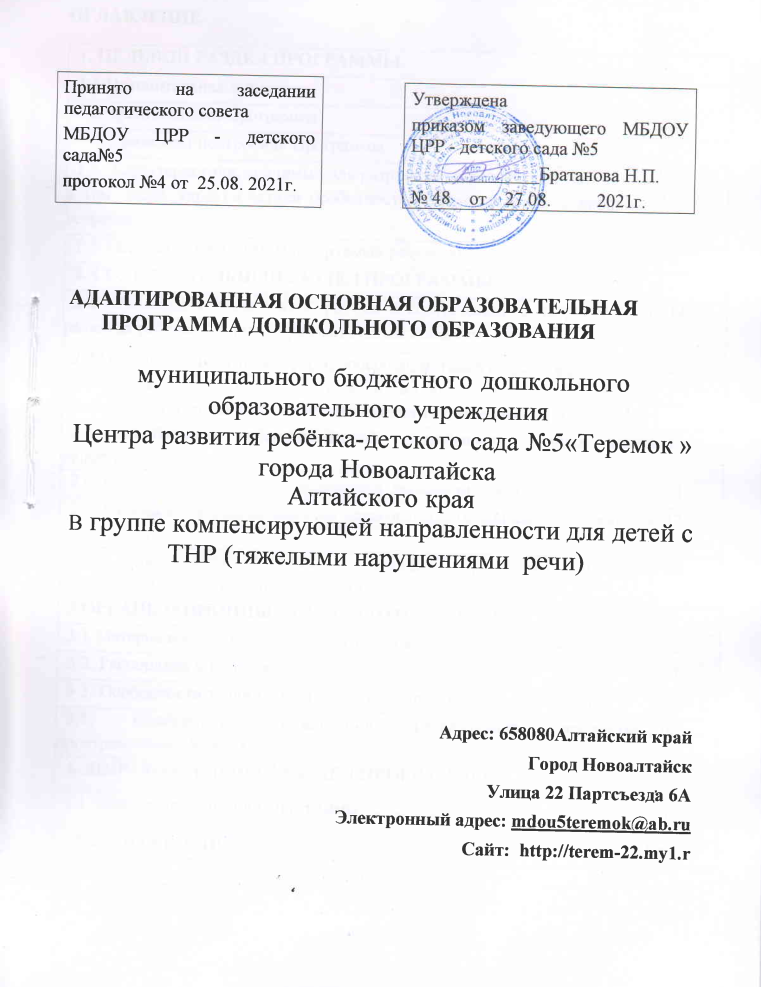 ОГЛАВЛЕНИЕЦЕЛЕВОЙ РАЗДЕЛ ПРОГРАММЫПояснительная записка.Адаптированная основная образовательная программа коррекционно- развивающей работы в группах компенсирующей направленности для детей с тяжелыми нарушениями  речи с 5 до 7 лет (далее - АООП) МБДОУ ЦРР – детского сада №5 «Теремок» является программным документом.АООП программа МБДОУ ЦРР №5 (далее Учреждение) разработана в соответствии с требованиями основных нормативно-правовых документов:Федеральный закон Российской Федерации от 29 декабря 2012г. №273-ФЗ «Об образовании в Российской Федерации»;Федеральный закон от 31 июля 2020 г. № 304–ФЗ «О внесении изменений в Федеральный закон «Об образовании в Российской Федерации» по вопросам воспитания обучающихся»Приказ министерства образования и науки РФ от 17 октября 2013г. №1155 «Об утверждении федерального государственного образовательного стандарта дошкольного образования»;Приказ №1014 «Об утверждении порядка организации и осуществления образовательной деятельности по основным общеразвивающим программам – образовательным программам дошкольного образования» от 30.08.2013г.Постановление Главного государственного санитарного врача РФ от 28 сентября 2020г. №28 «Об утверждении СанПиН 2.4.1.3648-20», «Санитарно-эпидемиологические требования к организациям воспитания и обучения, отдыха и оздоровления детей и молодежи».Постановление Главного государственного санитарного врача РФ от 28.01.2021 №2  «Об утверждении санитарных правил  и норм СанПин 1.2.3685-21 «Гигиенические нормативных требования к обеспечению безопасности и (или) безвредности для человека факторов среды обитания».Постановление Главного государственного санитарного врача РФ от 24 марта 2021 г. № 10 "О внесении изменений в санитарно-эпидемиологические правила СП 3.1/2.4.3598-20 "Санитарно-эпидемиологические требования к устройству, содержанию и организации работы образовательных организаций и других объектов социальной инфраструктуры для детей и молодежи в условиях распространения новой коронавирусной инфекции (COVID-19)", утвержденные постановлением Главного государственного санитарного врача Российской Федерации от 30.06.2020 N 16"Лицензия на образовательную деятельность;Устав ДОУПрограмма составлена с учетом индивидуальных особенностей и потребностей детей с (общим недоразвитием речи и обеспечивает равные возможности для полноценного развития этих детей независимо от ограниченных возможностей здоровья.МБДОУ ЦРР – детского сада №5 «Теремок» города Новоалтайска обеспечивает воспитание, обучение, развитие и коррекцию речи детей от 5 до 7 лет. В МБДОУ функционируют 1 группа компенсирующей направленности для детей с тяжелыми нарушениями речи (далее - ТНР): старше- подготовительная группа (от 5 до 7 лет) - 1 группа; Программа реализуется в течение всего периода пребывания ребенка в МБДОУ (от 1 года до 2 лет), ориентирована на контингент дошкольников с общим недоразвитием речи I, II и III уровнями речевого развития.Обязательная часть Программы разработана на основе Комплексной образовательной программы дошкольного образования для детей с тяжелыми нарушениями речи (общим недоразвитием речи) с 3 до 7 лет. ФГОС / Н.В. Нищевой. – СПб.: Детство-Пресс, 2016. – 240 с.В Программе представлено содержание коррекционно-развивающей работы, предполагающее комплексность подхода, обеспечивая развитие детей по с тяжелыми нарушениями речи (с 5 до 6 лет и с 6 до 7 лет).  ФГОС в пяти взаимодополняющих образовательных областях «Социально-коммуникативное развитие», «Познавательное развитие», «Речевое развитие», «Художественно- эстетическое развитие», «Физическое развитие» в различных видах деятельности:игровая (сюжетно-ролевая игра, игра с правилами и другие виды игры);коммуникативная (общение и взаимодействие со взрослыми и другими детьми);познавательно-исследовательская (исследование и познание природного и социального миров в процессе наблюдения и взаимодействия с ними);восприятие художественной литературы и фольклора;самообслуживание и элементарный бытовой труд (в помещении и на улице);конструирование из разного материала, включая конструкторы, модули, бумагу, природный и иной материал;изобразительная (рисование, лепка, аппликация);музыкальная (восприятие и понимание смысла музыкальных произведений, пение, музыкально-ритмические движения, игры на детских музыкальных инструментах);двигательная (овладение основными движениями) формы активности ребенка (п. 2.7- Стандарта).Часть,	формируемая	участниками	образовательных	отношений по реализации	образовательной	области    «Художественно - эстетическоеразвитие» осуществляется на основе использования методик и технологий:Комарова Т.С. Изобразительная деятельность в детском саду. Старшая группа (5-6 лет).Комарова	Т.С.	Изобразительная	деятельность	в	детском	саду.  Подготовительная к школе группа (6-7 лет).Курочкина Н.А. Дети и пейзажная живопись. Времена года. Учимся видеть, ценить, создавать красоту.  Курочкина Н.А. Знакомим с книжной графикой.  Курочкина Н.А. Знакомим с натюрмортом. Курочкина Н.А. Знакомим с пейзажной живописью.народным искусством.Зацепина М.Б. Музыкальное воспитание в детском саду. Старшая группа.Зацепина М.Б. Музыкальное воспитание в детском саду. Подготовительная группа.Часть, формируемая участниками образовательных отношений по реализации образовательной области «Физическое развитие» осуществляется на основе использования методик и технологий:Пензулаева Л. И. Физическая культура в детском саду: Старшая группа (5-6 лет).Пензулаева Л. И. Физическая культура в детском саду: Подготовительная к школе группа (6-7 лет).Организация психолого-педагогического сопровождения осущствляется по программе «Цветик-Семицветик» для детей от 3 до 7 лет / Под редакцией Н.Ю. Куражевой, Н.В. Вараевой, И.А. Козловой, А.С. Тузаевой.Содержание образования ДОУ ориентировано на заказ родителей.Обучение ведется на государственном языке Российской Федерации – на русском языке.Цели и задачи реализации АООП  Обязательная частьЦель АООП: построение системы коррекционной работы в группах компенсирующей направленности для детей с общим недоразвитием речи в возрасте от 5 до 7 лет, предусматривающую создание условий для коррекционной   работы и полную интеграцию действий всех специалистов дошкольной образовательной организации и родителей.Задачи реализации АООП:овладение детьми самостоятельной, связной, грамматически правильной речью и коммуникативными навыками, фонетической системой русского языка, элементами грамоты, что формирует психологическую готовность к обучению в школе и обеспечивает преемственность со следующей ступенью системы общего образования;охрана и укрепление физического здоровья детей, обеспечение эмоционального благополучия каждого ребенка;формирование оптимистического отношения детей к окружающему миру, что дает возможность ребенку жить и развиваться, обеспечение позитивного эмоционально-личностного и социально-коммуникативного развития.Цель части Программы, формируемой участниками образовательных отношений по реализации образовательной области «Художественно- эстетическое развитие»: создание условий для развития у детей устойчивого интереса к художественному творчеству.Задачи:способствовать развитию всех видов восприятия, включая в процесс освоения формы и величины предметов и их частей поочерёдные движения кистей обоих рук (или пальцев);формировать у детей ассоциативные связи, способствующие развитию воображения, творческого начала, обобщенных способов создания изображения;содействовать развитию формообразующих движений, движения рук, направленных на создание изображения предметов разнообразных форм;развивать активность и самостоятельность детей, вызывать стремление создавать что-то полезное для других, порадовать детей и взрослых;способствовать развитию умения рассматривать и оценивать созданные детьми изображения.расширять представления детей о многообразии предметов народного декоративно-прикладного искусства, замечать и выделять основные средства выразительности изделий различных народных промыслов, видеть взаимосвязь реальной действительности и народного искусства;совершенствовать творчество и фантазию, ассоциативное мышление и любознательность, наблюдательность и воображение, технические умения и навыки рисования (умение смешивать краски для получения нужного цвета, умение рисовать декоративные элементы и т.д.)   - полноценное проживание ребёнком всех этапов детства,обогащения (амплификации) детского развития;- индивидуализацию дошкольного образования ;- содействие и сотрудничество детей и взрослых, признание ребенка полноценным участником (субъектом) образовательных отношений;- поддержку инициативы детей в различных видах деятельности;- партнерство с семьей;- приобщение детей к социокультурным нормам, традициям семьи, общества и государства;- формирование познавательных интересов и познавательных действий ребенка в различных видах деятельности;- возрастную адекватность (соответствия условий, требований, методов возрасту и особенностям развития);- учёт этнокультурной ситуации развития детей;Цель части Программы, формируемой участниками образовательных отношений по реализации образовательной области «Физическое развитие»: создание условий для полноценного гармоничного физического развития детей, формирование потребности у детей здорового образа жизни, обеспечение безопасности жизнедеятельности дошкольника.Задачи:способствовать накоплению и обогащению двигательного опыта детей;развивать физические качества в соответствии с возрастными и индивидуальными особенностями детей 5-7 лет,создавать условия для формирования опорно-двигательной системы организма, выполнения основных движений (ходьба, бег, прыжки), овладения подвижными играми с правилами;развивать интерес к спорту, расширять представления детей о некоторых видах спорта;способствовать становлению ценностей здорового образа жизни, овладению его элементарными нормами и правилами (в питании, двигательном режиме, закаливании, при формировании полезных привычек и др.).развивать творческую инициативу детей;осуществление необходимой коррекции недостатков в физическом развитии детей;взаимодействие с семьями для обеспечения полноценного физического развития детей.Цель организация психолого-педагогического сопровождения (в  процессе совместной и индивидуальной деятельности педагога-психолога с детьми): создание благоприятных условий для полноценного проживания ребенком дошкольного детства, достижения им личностных образовательных результатов в процессе освоения образовательных областей, психологическое сопровождение детей в условиях дошкольного образовательного учреждения, поддержка их позитивной социализации.Задачи:развитие познавательных и психических процессов - восприятия, памяти, внимания, воображения;развитие интеллектуальной сферы - мыслительных умений, наглядно-   действенного, наглядно-образного, словесно-логического, творческого и критического мышления;развитие эмоциональной сферы, введение ребенка в мир человеческих эмоций;развитие	коммуникативных	умений,	необходимых	для 	успешного протекания процесса общения;развитие личностной сферы - формирование адекватной самооценки, повышение уверенности в себе;развитие волевой сферы - произвольности и психических   процессов,        саморегуляции, необходимых для успешного обучения в школе;формирование позитивной мотивации к обучению.Принципы и подходы к построению программы Обязательная частьпринцип индивидуализации, учёта возможностей, особенностей развития и потребностей каждого ребёнка;принцип	признания	каждого	ребёнка	полноправным	участником образовательного процесса;принцип	поддержки	детской	инициативы	и	формирования познавательных интересов каждого ребёнка;принцип интеграции усилий специалистов;принцип конкретности и доступности учебного материала, соответствия требования методов, приёмов и условий образования индивидуальным и возрастным особенностям детей;принцип систематичности и взаимосвязи учебного материала;принцип постепенности подачи учебного материала;принцип концентрического наращивания информации в каждой из последующих возрастных групп во всех пяти образовательных областях.Часть АООП, формируемая участниками образовательных отношенийпринцип наглядности;принцип индивидуализации, учета возможностей, особенностей развития и потребностей каждого ребенка;принцип поддержки творческой инициативы и формирования познавательных интересов каждого ребенка;принцип интеграции;принцип конкретности и доступности учебного материала, соответствия требований, методов, приемов и условий образования индивидуальным и возрастным особенностям детей;принцип систематичности и взаимосвязи учебного материала.Программа «Цветик-Семицветик». Психологические занятия с дошкольниками (для детей 3-7 лет) Куражева Н.Ю., Вараева Н.В., Тузаева А.С., Козлова И.А.:рефлексивно-деятельностный принцип;принцип развивающего обучения;принцип личностно-ориентированного подхода;принцип поэтапного формирования действий;принцип гуманного отношения к внутреннему миру каждого ребѐнка.Характеристики особенностей развития детей с нарушением речи.Общее недоразвитие речи (ОНР) рассматривается как системное нарушение речевой деятельности, сложные речевые расстройства, при которых у детей нарушено формирование всех компонентов речевой системы, касающихся и звуковой, и смысловой сторон, при нормальном слухе и сохранном интеллекте (Р.Е. Левина, Т.Б. Филичева, Г.В. Чиркина).В анамнезе детей с ОНР часто выявляется внутриутробная  гипоксия, резусконфликт, родовые травмы, асфиксия; в раннем детстве – черепно-мозговые травмы, частые инфекции, хронические заболевания. Неблагоприятная речевая среда, дефицит внимания и общения еще больше тормозят течение речевого развития.Для всех детей с ОНР характерно позднее появление первых слов – к 3-4, иногда – к 5 годам. Речевая активность детей снижена; речь имеет неправильное звуковое и грамматическое оформление, малопонятна. Вследствие неполноценной речевой деятельности страдает память, внимание, познавательная деятельность, мыслительные операции. Детям с ОНР присуще недостаточное развитие координации движений; общей, тонкой и речевой моторики.Речевая недостаточность при ОНР у дошкольников может варьироваться от полного отсутствия речи до развернутой речи с выраженными проявлениями лексико- грамматического и фонетико-фонематического недоразвития (Р.Е. Левина).В настоящее время выделяют четыре уровня речевого развития, отражающие состояние всех компонентов языковой системы у детей с ОНР.У детей с ОНР первого уровня фразовая речь не сформирована. В общении дети пользуются лепетными словами, однословными предложениями, дополненными мимикой и жестами, смысл которых вне ситуации непонятен. Словарный запас у детей с ОНР 1 уровня резко ограничен; в основном включает отдельные звуковые комплексы, звукоподражания и некоторые обиходные слова. При ОНР 1 уровня также страдает импрессивная речь: дети не понимают значения многих слов и грамматических категорий. Имеет место грубое нарушение слоговой структуры слова: чаще дети воспроизводят только звукокомплексы, состоящие из одного-двух слогов. Артикуляция нечеткая, произношение звуков неустойчивое, многие из них оказываются недоступными для произношения. Фонематические процессы у детей с ОНР 1 уровня носят зачаточный характер: фонематический слух грубо нарушен, для ребенка неясна и невыполнима задача фонематического анализа слова.При втором уровне речевого развития речевая активность ребенка возрастает. Активный словарный запас расширяется за счет обиходной предметной и глагольной лексики. Возможно использование местоимений, союзов и иногда простых предлогов. В самостоятельных высказываниях ребенка уже есть простые нераспространенные предложения. При этом отмечаются грубые ошибки в употреблении грамматических конструкций, отсутствует согласование прилагательных с существительными, отмечается смешение падежных форм и т. д. Понимание обращенной речи значительно развивается, хотя пассивный словарный запас ограничен, не сформирован предметный и глагольный словарь, связанный с трудовыми действиями взрослых, растительным и животным миром. Отмечается незнание не только оттенков цветов, но и основных цветов. Типичны грубые нарушения слоговой структуры и звуко- наполняемости слов. У детей выявляется недостаточность фонетической стороны речи (большое количество несформированных звуков).Третий уровень речевого развития характеризуется наличием развернутой фразовой речи с элементами лексико-грамматического и фонетико-фонематического недоразвития. Отмечаются попытки употребления даже предложений сложных конструкций. Лексика ребенка включает все части речи. При этом может наблюдаться неточное употребление лексических значений слов. Появляются первые навыки словообразования. Ребенок образует существительные и прилагательные с уменьшительными суффиксами, глаголы движения с приставками. Отмечаются трудности при образовании прилагательных от существительных. По-прежнему отмечаются множественные аграмматизмы. Ребенок может неправильно употреблять предлоги, допускает ошибки в согласовании прилагательных и числительных с существительными. Характерно недифференцированное произношение звуков, причем замены могут быть нестойкими. Недостатки произношения могут выражаться в искажении, замене или смешении звуков. Более устойчивым становится произношение слов сложной слоговой структуры. Ребенок может повторять трех и четырехсложные слова вслед за взрослым, но искажает их в речевом потоке. Понимание речи приближается к норме, хотя отмечается недостаточное понимание значений слов, выраженных приставками и суффиксами.Основной контингент дошкольников в группах с ТНР в МБДОУ ЦРР №5 неоднороден, его составляют дети с I, II и III уровнем речевого развития.Целевые ориентиры. Планируемые результаты освоения АООП ДО Обязательная часть:В соответствии с ФГОС ДО, целевые ориентиры дошкольного образования определяются независимо от характера программы, форм ее реализации, особенностей развития детей. Целевые ориентиры не подлежат непосредственной оценке в виде педагогической и/или психологической диагностики и не могут сравниваться с реальными достижениями детей.Целевые ориентиры, представленные во ФГОС ДОЦелевые ориентиры данной программы базируются на ФГОС ДО и задачах данной программы. Целевые ориентиры даются для детей старшего дошкольного возраста (на этапе завершения дошкольного образования).К целевым ориентирам дошкольного образования (на этапе завершения дошкольного образования) в соответствии с данной Программой относятся следующие социально-нормативные характеристики возможных достижений ребенка:Ребенок хорошо владеет устной речью, может выражать свои мысли и желания, проявляет инициативу в общении, умеет задавать вопросы, делать умозаключения, знает и умеет пересказывать сказки, рассказывать стихи, составлять рассказы по серии сюжетных картинок или по сюжетной картинке, творческие рассказы; у него сформированы элементарные навыки звуко-слогового анализа слов, анализа предложений, что обеспечивает формирование предпосылок грамотности; у него сформирован грамматический строй речи, он владеет разными способами словообразования.Ребенок любознателен, склонен наблюдать, экспериментировать; он об-ладает начальными знаниями о себе, о природном и социальном мире, умеет обследовать предметы разными способами, подбирать группу предметов по заданному признаку, знает и различает основные и оттеночные цвета, плоские и объемные геометрические формы; у ребенка сформированы представления о профессиях, трудовых действиях; ребенок знаком с составом числа из единиц в пределах десяти, владеет навыками количественного и порядкового счета; у ребенка сформированы навыки ориентировки в пространстве, на плоскости, по простейшей схеме, плану; у ребенка есть представления о смене времен года и их очередности, смене частей суток и их очередности, очередности дней недели; у ребенка сформировано интеллектуальное мышление.Ребенок способен к принятию собственных решений с опорой на знания и умения в различных видах деятельности, ребенок умеет организовывать игровое взаимодействие, осваивать игровые способы действий, создавать проблемно-игровые ситуации, овладевать условностью игровых действий, заменять предметные действия действиями с предметами-заместителями, а затем и словом, отражать в игре окружающую действительность.Ребенок инициативен, самостоятелен в различных видах деятельности, способен выбрать себе занятия и партнеров по совместной деятельности, у ребенка развиты коммуникативные навыки, эмоциональная отзывчивость на чувства окружающих людей, подражательность, творческое воображение.Ребенок активен, успешно взаимодействует со сверстниками и взрослы- ми; у ребенка сформировалось положительное отношение к самому себе, окружающим, к различным видам деятельности.Ребенок способен адекватно проявлять свои чувства, умеет радоваться успехам и сопереживать неудачам других, способен договариваться, старается разрешать конфликты.Ребенок обладает чувством собственного достоинства, чувством веры в себя.Ребенок обладает развитым воображением, которое реализует в разных видах деятельности.Ребенок умеет подчиняться правилам и социальным нормам, способен к волевым усилиям, знаком с принятыми нормами и правилами поведения и готов соответствовать им.У ребенка развиты крупная и мелкая моторика, он подвижен и вынос- лив, владеет основными движениями, может контролировать свои движения, умеет управлять ими.Целевые ориентиры Программы выступают основаниями преемственности дошкольного и начального общего образования.Планируемые результаты освоения АООП по образовательным областям  Целенаправленная, систематическая работа способствует формированию:представлений о самом себе и элементарных навыков для выстраивания адекватной системы положительных личностных оценок и позитивного отношения к себе;навыков самообслуживания;умения сотрудничать с взрослыми и сверстниками;адекватно воспринимать окружающие предметы и явления, положительно относиться к ним;предпосылок и основ экологического мироощущения, нравственного отношения к позитивным национальным традициям и общечеловеческим ценностям;умений использовать вербальные средства общения в условиях их адекватного сочетания с невербальными средствами в контексте различных видов детской деятельности и в свободном общении;формирование и совершенствование перцептивных действий;ознакомление и формирование сенсорных эталонов;развитие внимания, памяти;развитие наглядно-действенного и наглядно-образного мышления;структурных компонентов системы языка — фонетического, лексического, грамматического;навыков владения языком в его коммуникативной функции - развитие связной речи, двух форм речевого общения - диалога и монолога;способности к элементарному осознанию явлений языка и речи.Планируемые результаты освоения части Программы, формируемой участниками образовательных отношений на этапе завершения дошкольного образования по образовательной области «Речевое развитие» (фонетико- фонематическая сторона речи):У ребенка   сформированы   навыки   звукового   анализа   и   синтеза   и правильного произношения звуков;Ребёнок фонетически правильно оформляет гласные звуки первого ряда: [а], [о], [у], [ы], [и], [э], согласные звуки: п - п', т - ть, к- к', м, н, л', x - x', с-с', з - з', б - б’, г - г', д - д' , ш, ж, ф-фь;Ребенок воспроизводит отраженно и самостоятельно ритмико- интонационную структуру двух- и трехсложных слов из сохранных и усвоенных звуков.Ребенок      владеет      навыками	правильного произношения, словообразования и словоизменения, умеет составлять простые и сложные предложения.Планируемые результаты освоения части Программы, формируемой участниками образовательных отношений на этапе завершения дошкольного образования по образовательной области «Художественно- эстетическое развитие»:ребенок проявляет любознательность, наблюдательность, познавательный интерес самостоятельность, творческую активность, фантазию, эстетический вкус при выборе изобразительного материала для создания художественного образа, выражая своё отношение в рисунке;ребенок способен выполнять дифференцированные зрительно-двигательная операции, проявляя точность в движениях: соблюдение контура рисунка при раскрашивании, штриховке: в строке, клеточке, на листе бумаги;ребенок способен выполнять формообразующие, графические движения при рисовании, копировании рисунка, штриховке, создании контура предмета по точкам и пунктирным линиям, рисуя орнаменты по клеточкам;включает в процесс освоения формы и величины предметов и их частей поочерёдные движения кистей обоих рук (или пальцев);ребенок выполняет композиционное решение с учётом вертикально – горизонтальных и плоскостно-объёмных пространственных направлениях;ребёнок может различать и называть виды народного декоративно- прикладного искусства (дымковская и филимоновские игрушки, городецкие и Гжельские изделия, Полхов-майданские игрушки);выделять средства выразительности, которые использует народный мастер;составляет узоры на бумажных силуэтах различной формы и передает в рисунке выразительность образа, используя линию, цвет, композицию, колорит и т.д.;Ребенок устанавливает взаимосвязь народного искусства и окружающей действительности.Различает жанры музыкальных произведений (марш, танец, песня); звучание музыкальных инструментов (фортепиано, скрипка).Различает высокие и низкие звуки (в пределах квинты).Может петь без напряжения, плавно, легким звуком; отчетливо произносить слова, своевременно начинать и заканчивать песню; петь в сопровождении музыкального инструмента.Может ритмично двигаться в соответствии с характером и динамикой музыки.Умеет выполнять танцевальные движения (поочередное выбрасывание ног вперед в прыжке, полуприседание с выставлением ноги на пятку, шаг на всей ступне на месте, с продвижением вперед и в кружении).Самостоятельно инсценирует содержание песен, хороводов; действует, не подражая другим детям.Умеет играть мелодии на металлофоне по одному и в небольшой группе детей.Планируемые результаты освоения части Программы, формируемой участниками образовательных отношений на этапе завершения дошкольного образования по образовательной области «Физическое развитие»:сформирована потребность к ежедневной двигательной деятельности, техника основных движений;владеют разными видами основных движений: ходьбой и бегом в заданном темпе; перелезанием с пролета на пролет гимнастической лестницы; лазаньем по шесту, канату;прыжками на скакалке; перестроением на месте и во время движения, равнением в колонне, шеренге, кругу; катанием на велосипеде, коньках, лыжах;развита координация движений и ориентировка в пространстве, психофизические качества: сила, быстрота, выносливость, ловкость, гибкость.Планируемые результаты организации психолого-педагогического сопровождения (в совместной и индивидуальной работе с детьми по программе «Цветик-семицветик»):по	возрасту	развиты	познавательные	и	психические	процессы восприятие, память, внимание, воображение;развита	интеллектуальная	сфера:	мыслительные	умения,	наглядно-образное, словесно-логическое, творческое и критическое мышление;воспринимает оттенки изученных эмоциональных состояний;развиты	коммуникативные	умения,	необходимые	для	успешного протекания процесса общения;сформирована адекватная самооценка, ребёнок уверен в себе;развита волевая сфера - произвольность и психические процессы, саморегуляция, необходимые для успешного обучения в школе;сформирована позитивная мотивация к обучению;Сформировано представление о таких личностных качествах людей, как доброта и злость, жадность и щедрость, лень, капризность. Ребёнок оценивает себя, выделяя в своем поведении эти качества.СОДЕРЖАТЕЛЬНЫЙ РАЗДЕЛ ПРОГРАММЫОписание коррекционной работы в соответствии с направлениями развития ребенка по пяти образовательным областямПрограмма предназначена для осуществления коррекционно-развивающей деятельности с дошкольниками старшего возраста с нормальным слухом и сохранным интеллектом, имеющих ОНР.Содержание коррекционно-развивающей деятельности направлено: 1) на обеспечение коррекции нарушений в звукопроизношении, развитии фонематических процессов и лексико-грамматических средств языка у дошкольников с ОНР; 2) освоение детьми с ТНР АОП ДО, их разностороннее развитие с учетом возрастных и индивидуальных особенностей и особых образовательных потребностей, социальной адаптации.В группе компенсирующей направленности МБДОУ ЦРР №5 коррекционное направление работы является приоритетным, его целью является выравнивание речевого и психофизического развития детей. Все педагоги следят за речью детей и закрепляют речевые навыки, сформированные учителем-логопедом. Кроме того, воспитатели, педагог- психолог   и родители дошкольников под руководством учителя-логопеда занимаются коррекционно-развивающей работой, участвуют в исправлении речевого нарушения и связанных с ним процессов.Учитывая особые образовательные потребности детей с тяжелыми нарушениями речи, АООП включает:организацию систематической	логопедической помощи	в соответствии с выявленными нарушениями речи;организацию	координированного	взаимодействия	учителей-логопедов, педагога-психолога, воспитателей, музыкального руководителя, родителей;организацию	дифференцированной	образовательной	«траектории»	в зависимости от уровня и вида нарушения речи;здоровьесберегающий режим;педагогическое	взаимодействие	с	семьей	в	процессе	коррекционно- развивающей работы.Программа коррекционной работы на ступени дошкольного образования включает в себя взаимосвязанные направления, раскрывающие ее основное содержание: диагностическое, коррекционно-развивающее, консультативное, информационно-просветительское. Диагностический этап проводится с целью обеспечения своевременного комплексного обследования и подготовку рекомендаций по оказанию психолого-медико- педагогической помощи воспитанникам в условиях образовательного учреждения.Диагностическая работа включает:выявление особых образовательных потребностей, обучающихся с ограниченными возможностями здоровья (ОНР) при освоении основной образовательной программы дошкольного учреждения;проведение комплексной социально-психолого-педагогической диагностики нарушений в психическом и (или) физическом развитии воспитанников с ограниченными возможностями здоровья (ОНР);определение уровня актуального и зоны ближайшего развития, обучающегося с ограниченными возможностями здоровья (ОНР), выявление его резервных возможностей;изучение развития эмоционально-волевой, познавательной, речевой сфер и личностных особенностей обучающихся;- изучение социальной ситуации развития и условий семейного воспитания ребенка;- изучение адаптивных возможностей и уровня социализации ребенка с ограниченными возможностями здоровья (ОНР);системный разносторонний контроль за уровнем и динамикой развития ребенка с ограниченными возможностями здоровья (мониторинг динамки развития, успешности освоения образовательных программ основного общего образования).Комплексная диагностика уровня развития детей проводится всеми специалистами ДОУ.Логопедическое обследование проводится по методике Н.В. Нищевой. Психолого-педагогическое обследование проводится по методике Н.В. Верещагиной.Результаты диагностики отражаются в виде речевой карты, индивидуального профиля уровня речевого развития, индивидуальных и групповых профилей уровня освоения программных задач по образовательным областям, индивидуального коррекционного маршрута.Данные, полученные в ходе диагностики, служат основой для разработки рекомендаций по оказанию психолого-педагогической помощи воспитанникам в условиях образовательного учреждения. Коррекционно-развивающий этап обеспечивает своевременную специализированную помощь в освоении содержания обучения и коррекцию недостатков детей с ОНР в условиях дошкольного образовательного учреждения, способствует формированию коммуникативных, регулятивных, личностных, познавательных навыков.Коррекционно-развивающая работа включает:реализацию комплексного индивидуально-ориентированного социально- психолого-педагогического и медицинского сопровождения в условиях образовательного процесса обучающихся с ограниченными возможностями здоровья (ОНР) с учетом особенностей психофизического развития;выбор оптимальных для развития ребенка с ограниченными возможностями здоровья коррекционных программ/методик, методов и приемов обучения в соответствии с его особыми образовательными потребностями;организацию и проведение специалистами индивидуальных и групповых коррекционно-развивающих занятий, необходимых для преодоления нарушений развития и трудностей обучения;коррекцию и развитие высших психических функций;развитие эмоционально-волевой и личностной сферы ребенка и психо-коррекцию его поведения;развитие форм и навыков личностного общения в группе сверстников, коммуникативной компентенции.Целостность АООП обеспечивается установлением связей между образовательными областями, интеграцией усилий специалистов и родителей дошкольников в различных видах деятельности и охватывает следующие структурные единицы (образовательные области):речевое развитие;познавательное развитие;социально-коммуникативное развитие;художественно-эстетическое  развитие;физическое развитие.Образовательная область «Социально-коммуникативное развитие»В области социально-коммуникативного развития ребенка с ТНР, с учётом его психофизических особенностей, в условиях информационной социализации основными задачами образовательной деятельности являются создание условий для:усвоения норм и ценностей, принятых в обществе, включая моральные и нравственные ценности;развития общения и взаимодействия ребенка с ТНР со взрослыми и сверстниками;становления самостоятельности, целенаправленности и саморегуляции собственных действий;развития эмоциональной отзывчивости, сопереживания,формирования готовности к совместной деятельности со сверстниками и взрослыми,формирования уважительного отношения и чувства принадлежности к своей семье и к сообществу детей и взрослых в Организации;формирования позитивных установок к различным видам труда и творчества;формирования основ безопасного поведения в быту, социуме, природе;развития коммуникативных и социальных навыков ребенка с ТНР;развития игровой деятельности.Основное содержание образовательной деятельности с детьми старшего дошкольного возрастаСодержание образовательной области «Социально-коммуникативное развитие» направлено на всестороннее развитие у детей с ТНР навыков игровой деятельности, дальнейшее приобщение их к общепринятым нормам и правилам взаимоотношений со сверстниками и взрослыми, в том числе моральным, на обогащение первичных представлений о гендерной и семейной принадлежности.В этот период в коррекционно-развивающей работе с детьми взрослые создают и расширяют знакомые образовательные ситуации, направленные на стимулирование потребности детей в сотрудничестве, в кооперативных действиях со сверстниками во всех видах деятельности, продолжается работа по активизации речевой деятельности, по дальнейшему накоплению детьми словарного запаса.Характер решаемых задач позволяет структурировать содержание образовательной области «Социально-коммуникативное развитие» по следующим разделам: 1) игра;представления о мире людей и рукотворных материалах; 3) безопасное поведение в быту, социуме, природе; 4) труд.Образовательную деятельность в рамках области «Социально-коммуникативное развитие» проводят воспитатели, интегрируя ее содержание с тематикой логопедической работы, проводимой учителем-логопедом.Совместная образовательная деятельность педагогов с детьми с ТНР предполагает следующие направления работы: дальнейшее формирование представлений детей о разнообразии окружающего их мира людей и рукотворных материалов; воспитание правильного отношения к людям, к вещам и т. д.; обучение способам поведения в обществе, отражающим желания, возможности и предпочтения детей. В процессе уточнения представлений о себе и окружающем мире у детей активизируется речевая деятельность, расширяется словарный запас.На третьей ступени обучения детей с ТНР основное внимание обращается на совершенствование игровых действий и точное выполнение игровых правил в дидактических и подвижных играх и упражнениях.В этот период большое значение приобретает создание предметно-развивающей среды и привлечение детей к творческим играм. Воспитатели организуют сюжетно- ролевые и театрализованные игры с детьми, осуществляя недирективное руководство ими. Элементы сюжетно-ролевой и сюжетно-дидактической игры, театрализованные игры, подвижные, дидактические игры активно включаются в занятия с детьми по всем направлениям коррекционно-развивающей работы.Педагоги уделяют основное внимание формированию связной речи у детей с ТНР, ее основных функций (коммуникативной, регулирующей, познавательной). Дети вовлекаются в различные виды деятельности, естественным образом обеспечивающие их коммуникативное взаимодействие со взрослыми и сверстниками, развитие познавательного интереса и мотивации к деятельности.Особое внимание обращается на формирование у детей представления о Родине: о городах России, о ее столице, о государственной символике, гимне страны и т. д. У детей в различных ситуациях расширяют и закрепляют представления о предметах быта, необходимых человеку, о макросоциальном окружении.Взрослые создают условия для формирования экологических представлений у детей, знакомя их с функциями человека в природе (потребительской, природоохранной, восстановительной).В рамках раздела особое внимание обращается на развитие у детей устойчивого алгоритма поведения в опасных ситуациях: в помещении, на прогулке, на улице, в условиях поведения с посторонними людьми.В этот период большое внимание уделяется формированию у детей интеллектуальной и мотивационной готовности к обучению в школе. У детей старшего дошкольного возраста активно развивается познавательный интерес (интеллектуальный, волевой и эмоциональный компоненты). Взрослые, осуществляя совместную деятельность с детьми, обращают внимание на то, какие виды деятельности их интересуют, стимулируют их развитие, создают предметно-развивающую среду, исходя из потребностей каждого ребенка.Активными участниками образовательного процесса в области «Социально- коммуникативное развитие» являются родители детей, а также все специалисты, работающие с детьми с ТНР.Образовательная область «Познавательное развитие»В образовательной области «Познавательное развитие» основными задачами образовательной деятельности с детьми являются создание условий для:развития интересов детей, любознательности и познавательной мотивации;формирования познавательных действий, становления сознания;развития воображения и творческой активности;формирования первичных представлений о себе, других людях, объектах окружающего мира, о свойствах и отношениях объектов окружающего мира (форме, цвете, размере, материале, звучании, ритме, темпе, количестве, числе, части и целом, пространстве и времени, движении и покое, причинах и следствиях и др.),формирования первичных представлений о малой родине и Отечестве, представлений о социокультурных ценностях нашего народа, об отечественных традициях и праздниках, о планете Земля как общем доме людей, об особенностях ее природы, многообразии стран и народов мира;Основное содержание образовательной деятельности с детьми старшего дошкольного возрастаСодержание образовательной области «Познавательное развитие» предполагает создание взрослыми ситуаций для расширения представлений детей о функциональных свойствах и назначении объектов, стимулируют их к анализу, используя вербальные средства общения, разнообразят ситуации для установления причинных, временных и других связей и зависимостей между внутренними и внешними свойствами. При этом широко используются методы наблюдения за объектами, демонстрации объектов, элементарные опыты, упражнения и различные игры. Содержание образовательной области «Познавательное развитие» в этот период обеспечивает развитие у детей с ТНР познавательной активности, обогащение их сенсомоторного и сенсорного опыта, формирование предпосылок познавательно-исследовательской и конструктивной деятельности, а также представлений об окружающем мире и элементарных математических представлений.Характер решаемых задач позволяет структурировать содержание образовательной области по следующим разделам: 1) конструирование; 2) развитие представлений о себе и об окружающем мире; 3) формирование элементарных математических представлений.Продолжается развитие у детей с ТНР мотивационного, целевого, содержательного, операционального и контрольного компонентов конструктивной деятельности. При этом особое внимание уделяется самостоятельности детей, им предлагаются творческие задания, задания на выполнение работ по своему замыслу, задания на выполнение коллективных построек.Педагоги стимулируют познавательный интерес детей к различным способам измерения, счета количеств, определения пространственных отношений у разных народов.Образовательная область «Речевое развитие»РАЗВИТИЕ СЛОВАРЯРасширять, уточнять и активизировать словарь на основе систематизации и обобщения знаний об окружающем.Учить практическому овладению существительными с уменьшительными и увеличительными	суффиксами,	существительными	суффиксами единичности; существительными, образованными от глаголов.Обогащать экспрессивную речь сложными словами, неизменяемыми словами, словами-антонимами и словами-синонимами.Расширять представления о переносном значении и многозначности слов. Учить использовать слова в переносном значении, многозначные слова.Обогащать	экспрессивную	речь	прилагательными	  с уменьшительными суффиксами, относительными и притяжательными прилагательными; прилагательными, обозначающими моральные качества людей.Способствовать дальнейшему овладению приставочными глаголами, глаголами с оттенками значений.Способствовать практическому овладению всеми простыми и основными сложными предлогами.Обогащать экспрессивную речь за счет имен числительных, местоименных форм, наречий, причастий.Закрепить понятие слово и умение оперировать им.СОВЕРШЕНСТВОВАНИЕ ГРАММАТИЧЕСКОГО СТРОЯ РЕЧИСовершенствовать умение употреблять имена существительные единственного и множественного	числа	в	именительном падеже и в косвенных падежах,	как в беспредложных конструкциях, так и в конструкциях с предлогами.Совершенствовать умение образовывать и использовать имена существительные и имена прилагательные с уменьшительными суффиксами.Формировать умение образовывать и использовать имена существительные с увеличительными суффиксами и суффиксами единичности.Закрепить умение согласовывать прилагательные и числительные с существительными в роде, числе и падеже; подбирать однородные определения к существительным.Сформировать	умение	образовывать	и	использовать	в	активной речи сравнительную степень имен прилагательных.Закрепить умение образовывать и использовать возвратные глаголы, глаголы в разных временных формах, в том числе в форме будущего простого и будущего сложного времени.Совершенствовать навыки составления простых предложений по вопросам, по демонстрации действия, по картине; распространения простых предложений однородными членами.Совершенствовать навыки составления и использования сложносочиненных предложений с противопоставлением и сложноподчиненных предложений с придаточными времени, следствия, причины.Закрепить навыки анализа простых двусоставных распространенных предложений без предлогов. Сформировать навыки анализа предложений с простыми предлогами и навыки составления графических схем таких предложений. Закрепить знание некоторых правил правописания, с которыми дети были ознакомлены в предыдущей группе.РАЗВИТИЕ ФОНЕТИКО-ФОНЕМАТИЧЕСКОЙ СИСТЕМЫ ЯЗЫКА И НАВЫКОВ ЯЗЫКОВОГО АНАЛИЗА И СИНТЕЗАРазвитие просодической стороны речиПродолжить работу по развитию речевого дыхания, формированию правильной голосоподачи и плавности речи. Учить соблюдать голосовой режим, не допускать форсирования голоса, крика.Учить детей произвольно изменять силу голоса: говорить тише, громче, умеренно громко, тихо, шепотом.Развивать тембровую окраску голоса, совершенствовать умение изменять высоту тона в играх. Учить говорить в спокойном темпе.Продолжать работу над четкостью дикции, интонационной выразительностью речи.Коррекция произносительной стороны речиАктивизировать и совершенствовать движения речевого аппарата.Уточнить произношение звуков[ц], [ч], [щ] в слогах, словах, предложениях, небольших текстах, в игровой и свободной речевой деятельности. Завершить автоматизацию правильного произношения звуков всех групп в свободной речевой деятельности.Работа над слоговой структурой слова, формирование навыков слогового анализа и синтезаПродолжить работу над трехсложными словами со стечением согласных и закрытыми слогами (абрикос, апельсин) и введением их в предложения.Работать над односложными словами со стечением согласных в начале и конце слов (слон, мост) и над двусложными словами с двумя стечениями согласных (планка) и введением их в предложения.Работать над трех-, четырех-, и пятисложными словами со сложной звукослоговой структурой (динозавр, градусник, перекресток, температура) и введением их в предложения.Закрепить навыки слогового анализа и синтеза слов, состоящих из одного, двух, трех слогов.Совершенствование	фонематических представлений, навыков звукового анализа и синтезаЗакрепить представления о гласных и согласных звуках, их отличительных признаках. Упражнять в различении гласных и согласных звуков, в подборе слов на заданные гласные и согласные звуки.Закрепить представления о твердости-мягкости, глухости-звонкости согласных звуков. Упражнять в дифференциации согласных звуков по акустическим признакам и по месту образования.Познакомить с новыми звуками [ц], [ч], [щ], [л], [л’], [р], [р’]. Сформировать умение выделять эти звуки на фоне слова, подбирать слова с этими звуками.Совершенствовать навыки звукового анализа и синтеза слов из трех-пяти звуков.ОБУЧЕНИЕ ГРАМОТЕПознакомить с буквами Й, Е, Ё, Ю, Я, Ц, Ч, Щ, Л, Р, Ь, Ъ. Сформировать умение правильно называть буквы русского алфавита.Развивать навыки выкладывания букв из палочек, кубиков, мозаики; «печатания»; лепки их из пластилина.Закрепить умение трансформировать буквы, различать правильно и неправильно напечатанные буквы, «допечатывать» незаконченные буквы.Совершенствовать навык осознанного чтения слов, предложений, небольших текстов.Закрепить знание уже известных детям правил правописания.Познакомить детей с некоторыми правилами правописания (написание ча-ща с буквой А, чу-щу с буквой У).Научить разгадывать ребусы, решать кроссворды, читать изографы.РАЗВИТИЕ СВЯЗНОЙ РЕЧИ И РЕЧЕВОГО ОБЩЕНИЯРазвивать стремление обсуждать увиденное, рассказывать о переживаниях,впечатлениях.Стимулировать развитие и формирование не только познавательного интереса, но и познавательного общения.Совершенствовать навыки ведения диалога, умение задавать вопросы, отвечать на них полно или кратко.Закреплять умение составлять описательные рассказы и загадки-описания о предметах и объектах по заданному плану и самостоятельно составленному плану.Совершенствовать навыки пересказа знакомых сказок и небольших рассказов.Сформировать навык пересказа небольших рассказов с изменением времени действия или лица рассказчика.Совершенствовать навык составления рассказов по серии картин и по картине, в том числе с описанием событий, предшествующих изображенному или последующих за изображенным событием.Основное содержание образовательной деятельности с детьми старшего дошкольного возрастаВедущим направлением работы в рамках образовательной области «Речевое развитие» является формирование связной речи детей с ТНР.В этот период основное внимание уделяется стимулированию речевой активности детей. У них формируется мотивационно-потребностный компонент речевой деятельности, развиваются ее когнитивные предпосылки: восприятие, внимание, память, мышление. Одной из важных задач обучения является формирование вербализованных представлений об окружающем мире, дифференцированного восприятия предметов и явлений, элементарных обобщений в сфере предметного мира. Различение, уточнение и обобщение предметных понятий становится базой для развития активной речи детей. Для развития фразовой речи детей проводятся занятия с использованием приемов комментированного рисования, обучения рассказыванию по литературным произведениям, по иллюстративному материалу. Для совершенствования планирующей функции речи детей обучают намечать основные этапы предстоящего выполнения задания. Совместно со взрослым, а затем самостоятельно детям предлагается составлять простейший словесный отчет о содержании и последовательности действий в различных видах деятельности.Педагоги создают условия для развития коммуникативной активности детей с ТНР в быту, играх и на занятиях. Для этого, в ходе специально организованных игр и в совместной деятельности, ведется формирование средств межличностного взаимодействия детей. Взрослые предлагают детям различные ситуации, позволяющие моделировать социальные отношения в игровой деятельности. Они создают условия для расширения словарного запаса через эмоциональный, бытовой, предметный, социальный и игровой опыт детей.У детей активно развивается способность к использованию речи в повседневном общении, а также стимулируется использование речи в области познавательно- исследовательского, художественно-эстетического, социально-коммуникативного и других видов развития. Взрослые могут стимулировать использование речи для познавательно-исследовательского   развития   детей,   например,   отвечая   на   вопросы «Почему?..», «Когда?..», обращая внимание детей на последовательность повседневных событий, различия и сходства, причинно-следственные связи, развивая идеи, высказанные детьми, вербально дополняя их.В сфере приобщения детей к культуре чтения литературных произведений взрослые читают детям книги, стихи, вспоминают содержание и обсуждают вместе с детьми прочитанное, способствуя пониманию прочитанного. Детям, которые хотят читать сами, предоставляется такая возможность.Для формирования у детей мотивации к школьному обучению, в работу по развитию речи детей с ТНР включаются занятия по подготовке их к обучению грамоте. Эту работу воспитатель и учитель-логопед проводят, исходя из особенностей и возможностей развития детей старшего дошкольного возраста с речевыми нарушениями. Содержание занятий по развитию речи тесно связано с содержанием логопедической работы, а также работы, которую проводят с детьми другие специалисты.Образовательная область «Художественно-эстетическое развитие», часть Программы, формируемая участниками образовательных отношенийВ образовательной области «Художественно-эстетическое  развитие» основными задачами образовательной деятельности с детьми являются создание условий для:развития у детей интереса к эстетической стороне действительности, ознакомления с разными видами и жанрами искусства (словесного, музыкального, изобразительного), в том числе народного творчества;развития способности к восприятию музыки, художественной литературы, фольклора;приобщения к разным видам художественно-эстетической деятельности, развития потребности в творческом самовыражении, инициативности и самостоятельности в воплощении художественного замысла.В сфере развития у детей интереса к эстетической стороне действительности, ознакомления с разными видами и жанрами искусства, в том числе народного творчества, Программа относит к образовательной области художественно-эстетического развития приобщение детей к эстетическому познанию и переживанию мира, к искусству и культуре в широком смысле, а также творческую деятельность детей в изобразительном, пластическом, музыкальном, литературном и др. видах художественно-творческой деятельности.Эстетическое отношение к миру опирается, прежде всего, на восприятие действительности разными органами чувств. Взрослые способствуют накоплению у детей сенсорного опыта, обогащению чувственных впечатлений, развитию эмоциональной отзывчивости на красоту природы и рукотворного мира, сопереживания персонажам художественной литературы и фольклора.Взрослые знакомят детей с классическими произведениями литературы, живописи, музыки, театрального искусства, произведениями народного творчества, рассматривают иллюстрации в художественных альбомах, организуют экскурсии на природу, в музеи, демонстрируют фильмы соответствующего содержания, обращаются к другим источникам художественно-эстетической информации.В сфере приобщения к разным видам художественно-эстетической деятельности, развития потребности в творческом самовыражении, инициативности и самостоятельности в воплощении художественного замысла взрослые создают возможности для творческого самовыражения детей: поддерживают инициативу, стремление к импровизации при самостоятельном воплощении ребенком художественных замыслов; вовлекают детей в разные виды художественно-эстетической деятельности, в сюжетно-ролевые и режиссерские игры, помогают осваивать различные средства, материалы, способы реализации замыслов.В изобразительной деятельности (рисовании, лепке) и художественном конструировании взрослые предлагают детям экспериментировать с цветом, придумывать и создавать композицию; осваивать различные художественные техники, использовать разнообразные материалы и средства.В музыкальной деятельности (танцах, пении, игре на детских музыкальных инструментах) – создавать художественные образы с помощью пластических средств, ритма, темпа, высоты и силы звука.В театрализованной деятельности, сюжетно-ролевой и режиссерской игре – языковыми средствами, средствами мимики, пантомимы, интонации передавать характер, переживания, настроения персонажей.Основное содержание образовательной деятельности с детьми старшего дошкольного возрастаОсновной формой организации работы с детьми становятся занятия, в ходе которых решаются более сложные задачи, связанные с формированием операционально- технических умений. На этих занятиях особое внимание обращается на проявления детьми самостоятельности и творчества.Изобразительная деятельность детей в старшем дошкольном возрасте предполагает решение изобразительных задач (нарисовать, слепить, сделать аппликацию) и может включать отдельные игровые ситуации.Для развития изобразительных умений и навыков большое значение имеет коллективная деятельность детей, как в непосредственно образовательной деятельности, так и в свободное время. К коллективной деятельности можно отнести следующие виды занятий с детьми: создание «портретной» галереи, изготовление альбомов о жизни детей и иллюстраций к сказкам; выполнение коллективных картин и др.Все больше внимания уделяется развитию самостоятельности детей при анализе натуры и образца, при определении изобразительного замысла, при выборе материалов и средств реализации этого замысла, его композиционных и цветовых решений.Тематика занятий и образовательных ситуаций отражает собственный эмоциональный, межличностный, игровой и познавательный опыт детей. Руководство изобразительной деятельностью со стороны взрослого приобретает косвенный, стимулирующий, содержание деятельности характер. В коррекционно-образовательный процесс вводятся технические средства обучения: использование мультимедийных средств и т. д.Реализация содержания раздела «Музыка» направлена на обогащение музыкальных впечатлений детей, совершенствование их певческих, танцевальных навыков и умений.Продолжается работа по формированию представлений о творчестве композиторов, о музыкальных инструментах, об элементарных музыкальных формах. В этом возрасте дети различают музыку разных жанров и стилей. Знают характерные признаки балета, оперы, симфонической и камерной музыки. Различают средства музыкальной выразительности (лад, мелодия, метроритм). Дети понимают, что характер музыки определяется средствами музыкальной выразительности.Особое внимание в музыкальном развитии дошкольников с нарушениями речи уделяется умению рассказывать, рассуждать о музыке адекватно характеру музыкального образа.В этот период музыкальный руководитель, воспитатели и другие специалисты продолжают развивать у детей музыкальный слух (звуко-высотный, ритмический, динамический, тембровый), учить использовать для музыкального сопровождения самодельные музыкальные инструменты, изготовленные с помощью взрослых. Музыкальные игрушки, детские музыкальные инструменты разнообразно применяются в ходе занятий учителя-логопеда, воспитателей, инструкторов по физической культуре и, конечно же, на музыкальных занятиях.Большое значение для развития слухового восприятия детей (восприятия звуков различной громкости и высоты), развития общеречевых умений и навыков (дыхательных, голосовых, артикуляторных) и т. п. имеет взаимодействие учителя-логопеда, музыкального руководителя и воспитателей.Образовательная область «Физическое развитие», часть Программы, формируемая участниками образовательных отношений с детьми 5-7 летВ области физического развития ребенка основными задачами образовательной деятельности являются создание условий для:становления у детей ценностей здорового образа жизни;овладение элементарными нормами и правилами здорового образа жизни (в питании, двигательном режиме, закаливании, при формировании полезных привычек и др.);развития представлений о своем теле и своих физических возможностях;приобретения двигательного опыта и совершенствования двигательной активности;формирования начальных представлений о некоторых видах спорта, овладения подвижными играми с правилами.В сфере становления у детей ценностей здорового образа жизни взрослые способствуют развитию у детей ответственного отношения к своему здоровью. Они рассказывают детям о том, что может быть полезно и что вредно для их организма, помогают детям осознать пользу здорового образа жизни, соблюдения его элементарных норм и правил, в том числе правил здорового питания, закаливания и пр. Взрослые способствуют формированию полезных навыков и привычек, нацеленных на поддержание собственного здоровья, в том числе формированию гигиенических навыков. Создают возможности для активного участия детей в оздоровительных мероприятиях.В сфере совершенствования двигательной активности детей, развития представлений о своем теле и своих физических возможностях, формировании начальных представлений о спорте взрослые уделяют специальное внимание развитию у ребенка представлений о своем теле, произвольности действий и движений ребенка.Для удовлетворения естественной потребности детей в движении, взрослые организуют пространственную среду с соответствующим оборудованием как внутри помещения, так и на внешней территории (горки, качели и т. п.); подвижные игры (как свободные, так и по правилам), занятия, которые способствуют получению детьми положительных эмоций от двигательной активности, развитию ловкости, координации движений, силы, гибкости, правильного формирования опорно-двигательной системы детского организма.Взрослые поддерживают интерес детей к подвижным играм, занятиям на спортивных снарядах, упражнениям в беге, прыжках, лазании, метании и др.; побуждают детей выполнять физические упражнения, способствующие развитию равновесия, координации движений, ловкости, гибкости, быстроты.Взрослые проводят физкультурные занятия, организуют спортивные игры в помещении и на воздухе, спортивные праздники; развивают у детей интерес к различным видам спорта, предоставляют детям возможность кататься на коньках, лыжах, ездить на велосипеде, плавать, заниматься другими видами двигательной активности.Основное содержание образовательной деятельности с детьми старшего дошкольного возрастаВ ходе физического воспитания детей с ТНР большое значение приобретает формирование у детей осознанного понимания необходимости здорового образа жизни, интереса и стремления заниматься спортом, желания участвовать в подвижных и спортивных играх со сверстниками и самим организовывать их.На занятиях физкультурой реализуются принципы ее адаптивности, концентричности в выборе содержания работы. Этот принцип обеспечивает непрерывность, преемственность в обучении и воспитании. В структуре каждого занятия выделяются разминочная, основная и релаксационная части. В процессе разминки мышечно-суставной аппарат ребенка подготавливается к активным физическим нагрузкам, которые предполагаются в основной части занятия. Релаксационная часть помогает детям самостоятельно регулировать свое психоэмоциональное состояние и нормализовать процессы возбуждения и торможения.Продолжается физическое развитие детей (объем движений, сила, ловкость, выносливость, гибкость, координация движений). Потребность в ежедневной осознанной двигательной деятельности формируется у детей в различные режимные моменты: на утренней зарядке, на прогулках, в самостоятельной деятельности, во время спортивных досугов и т.п.Физическое воспитание связано с развитием музыкально-ритмических движений и подвижными играми. Кроме этого, проводятся массаж, различные виды гимнастик, закаливающие процедуры, подвижные игры, игры со спортивными элементами, спортивные праздники и развлечения.Продолжается работа по формированию правильной осанки, организованности, самостоятельности, инициативы. Во время игр и упражнений дети учатся соблюдать правила, участвуют в подготовке и уборке места проведения занятий. Взрослые привлекают детей к посильному участию в подготовке физкультурных праздников, спортивных досугов, создают условия для проявления их творческих способностей в ходе изготовления спортивных атрибутов и т. д.Для организации работы с детьми активно используется время, предусмотренное для их самостоятельной деятельности. На этой ступени обучения важно вовлекать детей с ТНР в различные игры-экспериментирования, викторины, игры-этюды, жестовые игры, предлагать им иллюстративный и аудиальный материал и т.п., связанный с личной гигиеной, режимом дня, здоровым образом жизни.В этот период педагоги разнообразят условия для формирования у детей правильных гигиенических навыков, организуя для этого соответствующую безопасную, привлекательную для детей, современную, эстетичную бытовую среду. Детей стимулируют к самостоятельному выражению своих потребностей, к осуществлению процессов личной гигиены, их правильной организации (умывание, мытье рук, уход за своим внешним видом, использование носового платка, салфетки, столовых приборов, уход за полостью рта, соблюдение режима дня, уход за вещами и игрушками).В этот период является значимым расширение и уточнение представлений детей с ТНР о человеке (себе, сверстнике и взрослом), об особенностях внешнего вида здорового и заболевшего человека, об особенностях своего здоровья. Взрослые продолжают знакомить детей на доступном их восприятию уровне со строением тела человека, с назначением отдельных органов и систем, а также дают детям элементарные, но значимые представления о целостности организма. В этом возрасте дети уже достаточно осознанно могут воспринимать информацию о правилах здорового образа жизни, важности их соблюдения для здоровья человека, о вредных привычках, приводящих к болезням. Содержание раздела интегрируется с образовательной областью «Социально- коммуникативное развитие», формируя у детей представления об опасных и безопасных для здоровья ситуациях, а также о том, как их предупредить и как вести себя в случае их возникновения. Очень важно, чтобы дети усвоили речевые образцы того, как надо позвать взрослого на помощь в обстоятельствах нездоровья.Реализация задач образовательных областей предусмотрена как в обязательной части Программы, так и в части, формируемой участниками образовательных отношений.Содержание психолого- педагогического развития  в разных возрастных группах по реализации части Программы, формируемой участниками образовательных отношений планируется на основе Программы психолого- педагогических занятий для дошкольников Н.Ю. Куражевой «Цветик- Семицветик»Описание вариативных форм, способов, методов и средств реализации Программы с учетом возрастных и индивидуальных особенностей  воспитанников, специфики их образовательных потребностей и интересовАдаптированная основная образовательная программа для детей с тяжелыми нарушениями речи (общим недоразвитием речи) опирается на использование специальных методов, привлечение специальных комплексных и парциальных образовательных программ (полностью или частично), специальных методических пособий и дидактических материалов.Реализация Программы для детей с тяжелыми нарушениями речи подразумевает квалифицированную коррекцию нарушений развития детей в форме проведения подгрупповых и индивидуальных занятий.Психолого-педагогическое сопровождение в МБДОУ ЦРР №5 представляет комплексную технологию психолого-педагогической поддержки и помощи ребенку и родителям в решении задач развития, обучения,  воспитания, социализации со стороны специалистов разного профиля МБДОУ ЦРР №5, действующих скоординировано.Все специалисты и родители дошкольников под руководством учителя- логопеда занимаются коррекционно-развивающей работой, участвуют в исправлении речевого нарушения и связанных с ним процессов, выполняя рекомендации ТПМПК по созданию специальных образовательных условий, использованию специальных методов и приёмов:использование игровых форм предъявления нового материала;наблюдения за особенностями развития ребёнка в динамике;использование приёмов развития мыслительной активности;использование приёмов мнемотехники;методы стимулирования учения (дидактические и   занимательные игры и упражнения);приёмы удержания внимания на занятии (частое обращение к ребёнку по имени, прикосновение к ребёнку: поглаживание по плечу), поручение ребёнку заданий, предполагающих движение, смен в видов деятельности.Конкретное содержание форм работы указанных образовательных областей определяется педагогом самостоятельно и зависит от возрастных и индивидуальных особенностей детей, определяется целями и задачами программы и реализуется в различных видах деятельности (общении, игре, познавательно-исследовательской деятельности) - как сквозных механизмах развития ребенка.Форма организации занятий – подгрупповая и индивидуальная. При формировании подгрупп учитывается возраст детей, индивидуальный темп деятельности, его функциональное состояние, сходные по характеру и степени выраженности речевые нарушения.Состав подгрупп может меняться в течение года в зависимости от индивидуальных успехов каждого ребенка. Все остальное время во всех возрастных группах занимают индивидуальные занятия с детьми. Количество занятий, реализующих коррекционно-развивающие задачи, меняется в зависимости от периода обучения.Продолжительность подгрупповых занятий: в старшей группе составляет 20-25 минут; в подготовительной группе - 25-30 минут, перерыв между занятиями - 10 минут.На основании индивидуального плана лого-коррекционной работы логопед составляет планы индивидуальных занятий. Индивидуальные занятия составляют существенную часть работы логопеда и направлены на осуществление коррекции индивидуальных речевых недостатков и иных недостатков психофизического развития воспитанников, создающие определённые трудности в овладении программой.Коррекционно-логопедическая работа осуществляется систематически и регулярно: в неделю проводится по 3 индивидуальных занятия с учителем-логопедом и воспитателями для каждого ребёнка. Продолжительность индивидуальных занятий 10-15 минут. Учёт индивидуальных занятий фиксируется в    тетради посещаемости занятий детьми.В индивидуальном плане отражены направления коррекционной работы, которые позволяют устранить выявленные в ходе логопедического обследования нарушения речевой деятельности и пробелы в знаниях, умениях, навыках ребёнка с ТНР.Представления, полученные ребёнком на индивидуальных логопедических занятиях, закрепляются воспитателями, специалистами и родителями.Основой перспективного и календарного планирования коррекционно- развивающей работы в соответствии с программой является комплексно- тематический подход, обеспечивающий концентрированное изучение материала: ежедневное многократное повторение, что позволяет организовать успешное накопление и актуализацию словаря дошкольниками с ТНР в разных видах образовательной деятельности:образовательной	деятельности, осуществляемо	в процессе организации различных видов детской деятельности;совместной	образовательной	деятельности,	осуществляемой в ходе  режимных моментов;самостоятельной деятельность детей;взаимодействии с семьями детей по реализации АООП ДО.Формы, способы, методы и средства реализации программы с учетом возрастных и индивидуальных особенностей Основная форма организации образовательной деятельности – занятие (непосредственная образовательная деятельность или организованная образовательная деятельность).Занятия организуются по всем направлениям образовательной деятельности с учетом основных видов деятельности детей дошкольного возраста.Занятия носят традиционную и нетрадиционную формы проведения (занятия-путешествия, занятия-соревнования, занятия-диалоги, занятия-сомнения, занятия-фантазии, занятия-экскурсии, занятие-игра, занятие-творчество, занятие-конкурс, занятие - эксперимент).Вариативные формы, способы, методы и средства реализации Программы с учетом возрастных и индивидуальных особенностей воспитанниковОбразовательная область «Социально-коммуникативное развитие»Образовательная область «Познавательное развитие»Образовательная область «Речевое развитие»Образовательная область «Художественно-эстетическое развитие»Образовательная область «Физическое развитие»Средства реализации ПрограммыДля эффективной реализации Программы и качественной организации образовательной деятельности педагоги используют разнообразные средства обучения:программно-методическое обеспечение;наглядно-демонстрационный, иллюстративный материал;игровой, дидактический материал;раздаточный материал;технические средства.Весь игровой дидактический материал имеется в познавательных и игровых центрах, доступен детям.Средства, направленные на развитие деятельности детей:двигательной (оборудование для ходьбы, бега, лазания, прыжков, метания, занятий с мячом, обручем и т.д.);игровой (игры, игрушки, атрибуты);коммуникативной (дидактический материал);восприятие художественной литературы и фольклора (книги для чтения, в том числе аудиокниги, иллюстративный материал);познавательно-исследовательской (натуральные предметы для исследования и образно-символический материал, в том числе макеты, карты, модели, картины и др.);самообслуживание и элементарный бытовой труд (оборудование и инвентарь для всех типов труда);конструирование из разного материала (различные виды конструктора, модули, бумага, природный и иной материал);изобразительной (оборудование, материалы для лепки, аппликации, рисования и конструирования);музыкальной (дидактический материал, детские музыкальные инструменты). МБДОУ применяются информационно-коммуникативные технологии с использованием мультимедийных презентаций, видеофильмов, которые дают возможность педагогам выстроить объяснение с использованием видеофрагментов.Способы реализации ПрограммыОдним из эффективных способов реализации Программы является планирование образовательной деятельности с детьми. Для систематизации содержания и организации образовательной деятельности педагоги разрабатывают на каждый учебный год рабочие программы в соответствии с Положением о рабочей программе образовательной деятельности. Для реализации образовательного содержания рабочих программ используются следующие формы планирования: перспективный план работы, который представлен в рабочих программах в виде приложений, календарный план работы в соответствии с примерной циклограммой планирования образовательной деятельности с детьми, осуществляемой в ходе режимных моментов.При календарном планировании учитываются базовые принципы ФГОС ДО, направленные на поддержку детской инициативы, участие ребенка в образовательной деятельности в качестве полноправного субъекта, с учетом его интересов и мотивов.При организации образовательной деятельности необходимо обеспечить единство воспитательных, развивающих, обучающих целей и задач, учитывая максимальную учебную нагрузку.При организации образовательного процесса мы опирались на положения Л.С. Выготского о том, что схема развития любого вида деятельности такова: сначала она осуществляется в совместной деятельности со взрослыми, затем – в совместной деятельности со сверстниками и, наконец, становится самостоятельной деятельностью ребенка, и взгляды Д.Б. Эльконина на процесс обучения как на процесс «усвоения» содержания в различных видах деятельности. В образовательный процесс включены блоки:совместная партнерская деятельность взрослого с детьми;свободная самостоятельная деятельность детей;взаимодействие с семьями воспитанников.Непосредственная образовательная деятельность реализуется через организацию различных видов детской деятельности (игровой, двигательной, познавательно-исследовательской, коммуникативной, продуктивной, музыкально-художественной, трудовой, а также чтения художественной литературы) или их интеграцию с использованием разнообразных форм и методов работы, выбор которых осуществляется педагогами самостоятельно в зависимости от контингента детей, уровня освоения Программы и решения конкретных образовательных задач.1.	Игровая деятельность, являясь основным видом детской деятельности, организуется при проведении режимных моментов, совместной деятельности взрослого и ребенка, самостоятельной деятельности детей.2.	Двигательная деятельность организуется при проведении физкультурных занятий, режимных моментов совместной деятельности взрослого и ребенка.3.	Коммуникативная деятельность осуществляется в течение всего времени пребывания ребенка в детском саду; способствует овладению ребенком конструктивными способами и средствами взаимодействия с окружающими людьми – развитию общения со взрослыми и сверстниками, развитию всех компонентов устной речи.4.	Трудовая деятельность организуется с целью формирования у детей положительного отношения к труду, через ознакомление детей с трудом взрослых и непосредственного участия детей в посильной трудовой деятельности в детском саду и дома. Данный вид деятельности включает такие направления работы с детьми как самообслуживание, хозяйственно-бытовой труд, труд в природе, ручной труд.5.	Познавательно-исследовательская деятельность организуется с целью развития у детей познавательных интересов, их интеллектуального развития. Основная задача данного вида деятельности – формирование целостной картины мира, расширение кругозора детей.6.	Продуктивная деятельность направлена на формирование у детей интереса к эстетической стороне окружающей действительности, удовлетворение их потребности в самовыражении. Данный вид деятельности реализуется через рисование, лепку, аппликацию.7.	Музыкально-художественная деятельность организуется с детьми ежедневно, в определенное время и направлена на развитие у детей музыкальности, способности эмоционально воспринимать музыку. Данный вид деятельности включает такие направления работы, как слушание, пение, песенное творчество, музыкально-ритмические движения, танцевально-игровое творчество. Игра на музыкальных инструментах.8.	Чтение детям художественной литературы направлено на формирование у них интереса и потребности в чтении (восприятии) книг через решение следующих задач: формирование целостной картины мира, развитие литературной речи, приобщение к словесному искусству, в том числе развитие художественного восприятия и эстетического вкуса.Одной из форм непосредственной образовательной деятельности является так же «Занятие», которое рассматривается как занимательное дело, без отождествления его с занятием как дидактической формой учебной деятельности. Это занимательное дело основано на одной или нескольких из специфических детских деятельностей, осуществляемых совместно со взрослым, и направлено на освоение детьми одной или нескольких образовательных областей (интеграция содержания образовательных областей).Программа предусматривает вариативное использование форм организации непосредственно образовательной деятельности: традиционные занятия, детские лаборатории, экскурсии, творческие мастерские, проектная деятельность, викторины, инсценирование и драматизации, создание ситуаций, наблюдения и пр. Выбор формы организации НОД остается за педагогом, который руководствуется программными требованиями, учитывает возрастные и индивидуальные особенности детей, ситуацию в группе.Основной формой образовательной деятельности является учебно-игровые занятия, проводимые с воспитанниками с ОНР. Носят игровой характер, насыщены разнообразными играми и развивающими игровыми упражнениями, и заданиями. Они могут быть -	фронтальные (проводимые со всей группой воспитанников);-	подгрупповые (проводимые с подгруппой воспитанников в количестве не более 6-7 человек);-	индивидуальные (проводимые с воспитанником на основании индивидуальных образовательных задач).При формировании подгрупп учитывается возраст детей, индивидуальный темп деятельности, сходные по характеру и степени выраженности речевые нарушения. Состав подгрупп может меняться в течение года в зависимости от индивидуальных успехов каждого ребенка.В процессе НОД педагоги используют разнообразные методы обучения и воспитания:А) По степени самостоятельности детей: побудительно-оценочные методы (совместное со взрослым решение проблемных ситуаций), эвристический (частично-поисковый) метод (проблемная задача, разгадывание ребуса, изографа и др.), исследовательский метод (анализ признаков и свойств предметов, звука/буквы, определение характеристики), проблемный метод (упражнения на самостоятельное решение противоречия, на нахождение пути решения, целеполагание), репродуктивный метод (словесный образец, одновременное проговаривание, словесные упражнения, повторение, объяснение, указание, действие по инструкции), информационно-рецептивный метод (компьютерные презентации, рассказы, чтение, рассматривание картин и иллюстраций).Б) По источнику знаний: словесные методы (рассказ, объяснение, беседа, пояснение, педагогическая оценка; придумывание слов на заданный звук, слог; комментирование собственных действий; работа с деформированным текстом, фразой; подбор предметов к действию, действий к предмету, предметов к признакам; преобразование деформированной фразы; составление словосочетаний, предложений по демонстрируемому действию, по схемам, с заданным количеством слов и т.д.), наглядные методы (метод иллюстраций (плакаты, картинки) и метод демонстраций (мультфильмы, диафильмы); классификация и группировка картинок по заданному свойству, признаку; выкладывание логических цепочек;расположение предметов по образцу, схеме, модели; и т. д.), практические методы (выполнение действий по словесной инструкции; выполнение действий по символьной инструкции; дорисовывание недостающих элементов; зачеркивание; угадывание предметов на ощупь; выкладывание предметов, букв из палочек, веревочек, мозаики; рисование предметов, букв в воздухе; графические диктанты и т. д.; инсценировки и театрализация сказочных сюжетов в режиме пальчиковых гимнастик; использование игрушек и сказочных персонажей; исправление «ошибок» педагога или персонажа; перевоплощение и выполнение действий инструкций; самостоятельные игры и упражнения, продуктивная деятельность; двигательные упражнения на активизацию отделов коры больших полушарий, на улучшение памяти, внимания, речи; на развитие мелкой и крупной моторики; задания на развитие зрительно-моторной координации у ребенка, тонкой моторики руки, формирование графических навыков, слухового и зрительного восприятия; задания с ритмическими играми, дыхательной гимнастикой, пропевание чистоговорок под музыку; самомассаж кистей и пальцев рук; артикуляционный массаж, массаж карандашами и т д.).Формы работы в ходе непосредственной образовательной деятельностиСпособы реализации Программы:Обеспечение эмоционального благополучия ребенка.Для обеспечения эмоционального благополучия педагог должен:общаться с детьми доброжелательно, без обвинений и угроз;внимательно выслушивать детей, показывать, что понимает их чувства, помогать делиться своими переживаниями и мыслями;помогать детям обнаружить конструктивные варианты поведения;создавать ситуации, в которых дети при помощи разных культурных средств (игра, рисунок, движение и т. д.) могут выразить свое отношение к личностно-значимым для них событиям и явлениям, в том числе происходящим в детском саду;Формирование доброжелательных, внимательных отношений.Для формирования у детей доброжелательного отношения к людям педагогу следу--	устанавливать понятные для детей правила взаимодействия;-	создавать ситуации обсуждения правил, прояснения детьми их смысла; поддерживать инициативу детей старшего дошкольного возраста с ОНР созданию новых норм и правил (когда дети совместно предлагают правила для разрешения возникающих проблемных ситуаций). Развитие самостоятельности,3.	Для формирования детской самостоятельности педагог должен выстраивать образовательную среду таким образом, чтобы дети могли:-	учиться на собственном опыте, экспериментировать с различными объектами, в том числе с растениями;-	изменять или конструировать игровое пространство в соответствии с возникающими игровыми ситуациями; быть автономными в своих действиях и принятии доступных им решений.4.	Создание условий для развития свободной игровой деятельности. С целью развития игровой деятельности педагоги должны уметь:-	создавать в течение дня условия для свободной игры детей;-	определять игровые ситуации, в которых детям нужна косвенная помощь;-	наблюдать за играющими детьми и понимать, какие именно события дня отражаются в игре;-	отличать детей с развитой игровой деятельностью от тех, у кого игра развита слабо;-	косвенно руководить игрой, если игра носит стереотипный характер (например, предлагать новые идеи или способы реализации детских идей).5.	Создание условий для развития познавательной деятельности. Стимулировать детскую познавательную активность педагог может:- через применение не только традиционных (книги, игрушки, картинки и др.), но и современных, а также перспективных дидактических средств, основанных на достижениях технологического прогресса (например, электронные образовательные ресурсы).-	они должны носить не рецептивный (простая передача информации с помощью ТСО), а интерактивный характер (в диалоговом режиме, как взаимодействие ребёнка и соответствующего средства обучения), поскольку наличие обратной связи повышает эффективность реализации Программы.Эффективность коррекционно-воспитательной системы определяется четкой организацией жизни детей в период их пребывания в детском саду, правильным распределением нагрузки в течение дня и преемственностью в работе логопеда, воспитателя и других специалистов.Выполнение коррекционных, развивающих и воспитательных задач, обеспечивается благодаря комплексному подходу и интеграции усилий специалистов, педагогов и семей воспитанников. Реализация принципа интеграции способствует более высоким темпам общего и речевого развития  детей, более полному раскрытию творческого потенциала каждого ребенка, возможностей и способностей, заложенных в детях природой, и предусматривает совместную работу учителя-логопеда, педагога-психолога, музыкального руководителя, инструктора по физическому воспитанию, воспитателей и родителей дошкольников.Работой по образовательной области «Речевое развитие» руководит учитель-логопед, а воспитатели специализированной группы и педагог- психолог подключаются к работе и планируют образовательную деятельность в соответствии с рекомендациями учителя-логопеда.В работе по образовательной области «Познавательное развитие» участвуют воспитатели, педагог-психолог, учитель-логопед. При этом педагог-психолог руководит работой по сенсорному развитию, развитию высших психических функций, становлению сознания, развитию воображения и творческой активности, совершенствованию эмоционально-волевой сферы, а воспитатели работают над развитием любознательности и познавательной мотивации, формированием познавательных действий, первичных представлений о себе, других людях, объектах окружающего мира, о свойствах и отношениях объектов окружающего мира, об особенностях природы. Учитель-логопед подключается к этой деятельности и помогает воспитателям планировать темы по ознакомлению с окружающим миром, выбрать адекватные методы и приемы работы с учетом индивидуальных особенностей и возможностей каждого ребенка с ТНР и этапа коррекционной работы.Основными специалистами в области «Социально-коммуникативное развитие» выступают воспитатели и учитель-логопед и родители дошкольников подключаются к их работе.В образовательной области «Художественно-эстетическое развитие» принимают участие воспитатели, музыкальный руководитель и учитель-логопед.Работу в образовательной области «Физическое развитие» осуществляют воспитатель  в сотрудничестве с  родителями дошкольников.Распределение и взаимосвязь задач коррекционно-развивающей деятельности педагогов и специалистов в ходе реализации ПрограммыТаким образом, целостность программы обеспечивается установлением связей между образовательными областями, интеграцией усилий специалистов и родителей дошкольников. В группе компенсирующей направленности для детей с тяжелыми нарушениями речи (ОНР) коррекционное направление работы  является приоритетным,  так как его целью является выравнивание речевого и психофизического развития детей. Все педагоги следят за речью детей и закрепляют речевые навыки, сформированные учителем-логопедом. Кроме того, все специалисты и родители дошкольников под руководством учителя-логопеда занимаются коррекционно-развивающей работой, участвуют в исправлении речевого нарушения и связанных с ним процессов. Воспитатели совместно с учителем - логопедом осуществляют все мероприятия, предусмотренные программой, занимаются физическим, социально-коммуникативным, познавательным, речевым, художественно-эстетическим развитием детей.Для реализации поставленных целей создана комплексная модель коррекционно- развивающей деятельности специалистов, которая представляет собой целостную систему, включающую диагностический, профилактический и коррекционно-развивающий аспекты, обеспечивающие высокий, надежный уровень речевого, интеллектуального и психического развития ребенка.Методы и приемы здоровье сберегающих технологий, применяемые специалистами, разнообразны и имеют несколько направлений: логопедическое, психолого-педагогическое, коррекционно-педагогическое, физкультурно-оздоровительное, музыкальное.Комплексный подход реализуется через следующие коррекционные задачи:сохранение физического и психического здоровья детей с нарушениями речи;нормализация двигательной активности и профилактика гиподинамии;коррекция недостатков просодической, выразительной, стороны речи;успешная социализация детей с дефектами речи.Разработанные комплексы упражнений носят игровой характер, имеют свой сюжет, сочетаются с определенным персонажем. Для выполнения упражнений используются различные пособия: кубики, погремушки, ложки, стульчики, кепки, платочки, мячи, игрушки и т.д. Образно-игровые движения развивают способность к импровизации, слуховое внимание, мышление, творческую фантазию, память, стимулируют собственную речевую активность и общие физические качества ребенка. Ритм стихов, песен, музыки в сочетании с движениями оказывает влияние на развитие координации, общей и мелкой моторики; формирует правильное восприятие и воспроизведение элементарного ритма; развивает речевой слух; обогащает словарный запас и служит стимулом для активизации экспрессивной стороны речи.Принимая во внимание, что в группе детей с ТНР основной целью коррекционной работы является преодоление речевых нарушений в основе всех форм двигательной деятельности детей лежит принцип «логопедизации», который реализуется в подвижных играх, логоритмических упражнениях, физминутках, спортивно-досуговой деятельности с использованием речевого материала в соответствии с изучаемой лексической темой.Особенности образовательной деятельности разных видов и культурных практикОсновой для разработки культурных практик является Стандарт дошкольного образования и его требования, предъявляемые к содержанию, формам деятельности и условиям организации всех видов образовательной деятельности.Нами выбраны традиционные виды культурных практик, которые являются универсальными и эффективно используются в образовательной деятельности с дошкольниками. К таким культурным практикам относятся: сюжетная игра, игра с правилами, познавательно-исследовательская деятельность, продуктивная деятельность, познание, чтение, творчество и др.Формой введения этих культурных практик в жизнь ребенка являются партнерские взаимоотношения взрослых и детей в ДОУ и семье. Взрослые - педагоги и родители выступают в роли «партнера-модели» и «партнера- сотрудника». Дети и взрослые становятся равноправными партнерами и участниками в деятельности в течение дня.Культурные практики организуются во второй половине дня, ориентированы на проявление детьми самостоятельности и творчества в разных видах деятельности. В культурных практиках создается атмосфера свободы выбора, творческого обмена и самовыражения, сотрудничества взрослого и детей. Организация культурных практик представлена в таблице Способы и направления поддержки детской инициативыГлавный компонент в данном направлении – это творческий поиск педагогического коллектива.Приветствуется привлечение дополнительных ресурсов из числа потенциальных партнеров – школа искусств, библиотека, творческие театральные коллективы, Дворец культуры, городской краеведческий музей, художественная школа и др.Детская инициатива проявляется в свободной самостоятельной деятельности детей по выбору и интересам. Возможность играть, рисовать, конструировать, сочинять и т.д. в соответствии с собственными интересами является важнейшим источником эмоционального благополучия ребёнка в детском саду. Самостоятельная деятельность детей протекает в основном в утренний отрезок времени и во второй половине дня.Все виды деятельности детей осуществляются в форме самостоятельной инициативной деятельности:самостоятельные сюжетно-ролевые,режиссёрские и театрализованные игры;развивающие и логические игры;музыкальные игры и импровизации;речевые игры, игры с буквами, звуками и слогами;самостоятельная деятельность в различных центрах по выбору детей;самостоятельные опыты и эксперименты и др.Направления и способы поддержки детской инициативыМаркеры поддержки детской инициативы:активный интерес детей к окружающему миру, стремление к получению новых знаний и умений;созданные условия и ситуации, побуждают детей к активному применению имеющихся представлений, способов деятельности в личном опыте;желание	ребенка	выполнять	более	сложные	задачи,	требующие сообразительности, творчества, поиска новых подходов;преодоление трудностей, доведение	начатого дела до конца, тренировка воли детей,наличие у детей желания получить положительный результат. Особенности взаимодействия педагогического коллектива с семьями воспитанниковВ соответствии с законом Российской Федерации «Об образовании», одна из задач, которая стоит перед ДОУ – это взаимодействие с семьей для обеспечения коррекционного воспитания детей с нарушением речи. В этой связи взаимодействие с семьями воспитанников по реализации Программы направлено на развитие ответственных и взаимозависимых отношений, обеспечивающих целостное развитие личности дошкольника, повышение компетентности родителей в овладении доступными методам профилактики и коррекции речевых нарушений.Цели, задачи и содержание взаимодействия с представлены в Комплексной образовательной программе дошкольного образования для детей с тяжелыми нарушениями речи (общим недоразвитием речи) с 3 до 7 лет. ФГОС / Н.В. Нищевой. – СПб.: Детство-ПрессДетский сад создаёт возможности (ФГОС ДО п. 3.2.8.):для предоставления информации об Образовательной Программе семье и всем заинтересованным лицам, вовлеченным в образовательную деятельность, а также широкой общественности;для взрослых по поиску, использованию материалов, обеспечивающих реализацию Программы, в том числе в информационной среде;для обсуждения с родителями (законными представителями) детей вопросов, связанных с реализацией Образовательной Программы.Основанием для определения форм и методов взаимодействия с семьями воспитанников служат нормативные документы, закрепляющие основу взаимодействия, современные исследования основных направлений взаимодействия ДОУ и семьи.Основные формы взаимодействия детского сада с семьёйНаглядно-информационные: нацелены на знакомство родителей с условиями, задачами, содержанием и методами воспитания детей, организацией коррекционной работы по преодолению ОНР. Они способствуют преодолению поверхностного суждения о роли детского сада, оказывают практическую помощь семье. К ним относятся: фотографии, выставки детского творчества, стенды, буклеты, памятки, ширмы, папки передвижки, аудиозаписи бесед с детьми, видеофрагменты различных видов деятельности, режимных моментов и т.д.Информационно-аналитические: способствуют организации общения с родителями. Нацелены на сбор, обработку и использование данных о семье каждого воспитанника, общекультурного уровня его родителей, наличие у них необходимых педагогических знаний, отношении в семье к ребёнку, запросах, интересах, потребностях родителей в психологопедагогической информации. На основе анализа этих данных осуществляется индивидуальный, личностно- ориентированный подход к ребёнку в условиях дошкольного учреждения и построение грамотного общения с родителями.Досуговые: обеспечивают установление неформальных отношений между педагогами и родителями, более доверительные отношения между родителями и детьми. К ним относятся: совместные праздники, досуги, развлечения, совместные театрализованные постановки, вечера музыки и поэзии, гостиные, конкурсы, семейные концерты, маршруты выходного дня (в театра, музей, библиотеку и т.д.).Информационно-ознакомительные: нацелены на преодоление поверхностных представлений о работе дошкольного учреждения путём ознакомления родителей с самим дошкольным учреждением, особенностями его работы и педагогами. К ним относятся: Дни открытых дверей, открытые просмотры, информирование через официальный сайт МБДОУ ЦРР №5.Направления партнерского взаимодействия с семьейВзаимодействие с родителями предусматривает:использование как традиционных, так и нетрадиционных форм работы: родительские собрания, групповые и индивидуальные консультации, консультации по запросам, анкетирование, беседы, родительские тренинги, практикумы, педагогические гостиные, конференции, круглые столы, семинары-практикумы, устные журналы, передвижная библиотека и т.д.использование различных форм непосредственного вовлечения родителей в образовательную деятельность: организация совместной деятельности в системе «ребёнок-родитель-педагог», привлечение родителей к участию в утренниках, праздниках, спектаклях в качестве исполнителей ролей, участие в акциях, в выставках совместного творчества, изготовление плакатов и газет различной тематики, изготовление фотоколлажей и т.д.Успех коррекционного обучения во многом определяется тем, насколько чётко организована преемственность работы логопеда, воспитателей и родителей. Они должны стать сотрудниками, коллегами, помощниками друг другу, решающими общие задачи.Задачи по взаимодействию с родителями:Установить партнерские отношения с семьей каждого воспитанника;Объединить усилия для развития и воспитания детей;Создать атмосферу взаимопонимания, общности интересов, эмоциональной взаимоподдержки;Активизировать и обогащать воспитательные умения родителей, поддерживать их уверенность в собственных педагогических возможностях.Роль родителей в коррекционной работе со своими детьми:создание в семье условий, благоприятных для общего и речевого развития детей;проведение целенаправленной и систематической работы по общему, речевому развитию детей и необходимости коррекции недостатков в этом развитии согласно рекомендациям специалистов.ДОУ выступает в роли активного помощника семье для развития индивидуальных особенностей каждого ребенка, постоянно изучает образовательные запросы родителей. Иные характеристики	содержания Программы,	наиболее существенные с точки зрения авторов ПрограммыВажным моментом реализации АООП ДО является кадровое обеспечение. Коррекционная работа осуществляется специалистами соответствующей квалификации, имеющими специализированное образование и педагогами, прошедшими обязательную курсовую или другие виды профессиональной подготовки в рамках обозначенной темы.Механизм взаимодействия в разработке и реализации коррекционных мероприятий педагогических работников ДОУ.С целью обеспечения освоения детьми с ограниченными возможностями здоровья АООП ДО, коррекции недостатков их физического и (или) психического развития в ДОУ организуют коррекционную работу следующие специалисты:учителя-логопеды;воспитатели групп с ОНР;педагог-психолог;В группе компенсирующей направленности для детей с тяжёлыми нарушениями речи коррекционное направление работы является ведущим, а общеобразовательное - подчиненным.В группе компенсирующей направленности для детей с ТНР при построении системы коррекционной работы совместная деятельность специалистов спланирована так, что педагоги строят свою работу с ребёнком на основе общих педагогических принципов не обособленно, а дополняя и углубляя влияние каждого. Единый комплекс совместной коррекционно-педагогической работы, намеченный специалистами, направлен на формирование и развитие двигательной, когнитивной и речевой сфер. Содержание НОД, организация и методические приёмы определяются целями коррекционного обучения с учётом конкретных представлений и речевого опыта, накопленного детьми в процессе работы логопеда по разделам программы.Содержание коррекционно-развивающей деятельности строится с учётом ведущих линий речевого развития – фонетики, лексики, грамматики, связной речи и обеспечивает интеграцию речевого, познавательного, социально- коммуникативного, физического, художественно-эстетического развития дошкольника с ТНР.Все специалисты работают под руководством логопеда, который является организатором и координатором всей коррекционно-развивающей работы.Основными   задачами   логопедической   работы   учителя-логопеда   встаршей группе являются:развитие лексико-грамматических средств языка;формирование правильного произношения и навыка звукового анализа;развитие акустико-перцептивной сферы;развитие связной речи.Задачами логопедической работы учителя-логопеда в подготовительной группе являются:совершенствование звуковой стороны речи - произношения, восприятия,  звуко-слогового анализа и синтеза;формирование лексико-грамматических средств языка - уточнение и расширение словарного запаса,практическое овладение различными способами словообразования и словоизменения;формирование навыков связной речи: составление и распространение предложений, составление разного вида рассказов и рассуждений;овладение элементами грамоты.Основные	задачи	воспитателя	в	области	развития	речи  состоят в               следующем:расширение и активизация речевого запаса детей на основе углубления представлений об окружающем;развитие у детей способности применять сформированные умения и навыки связанной речи в различныхситуациях общения;автоматизация в свободной самостоятельной речи детей усвоенных навыков правильного произношения звуков, звуко-слоговой структуры слова, грамматического оформления речи в соответствии с программой логопедических занятий.Приоритетными задачами педагога-психолога по сопровождению развития детей с нарушениями речи являются:создание для ребенка эмоционально благоприятного микроклимата в группе, при общении с детьми и педагогическим персоналом;учет индивидуальных особенностей развития детей в единстве интеллектуальной, эмоциональной и поведенческой сфер их проявления;оказание помощи детям, нуждающимся в особых обучающих программах, специальных формах организации их деятельности,повышение психологической компетентности родителей, воспитателей по вопросам воспитания и развития ребенка.Педагог-психолог выявляет нарушения в познавательной, в эмоционально-волевой и в личностной сферах и осуществляет коррекционно - развивающую работу с детьми с ОНР для дальнейшей социальной адаптации и полноценного развития личности ребенка. Организует психолого- педагогическое сопровождение родителей, формирование их компетентности в различных аспектах развития ребенка, помогающие улучшить детско- родительские отношения, обеспечить успешную адаптацию детей к школе, способствующих развитию познавательной и учебной мотивации, самостоятельности и самоорганизации детей.Консолидация усилий разных специалистов ДОУ позволяет обеспечить систему комплексного психолого-педагогического сопровождения и эффективно решать проблемы ребёнка с речевыми нарушениями.Механизмом реализации коррекционной работы является социальное партнёрство, которое предполагает профессиональное взаимодействие образовательного учреждения с внешними ресурсам (организациями различных ведомств, общественными организациями), для функционирования учреждения в режиме открытого образовательного пространства, обеспечивающего полноценную реализацию интересов личности ребенка.Социальное партнёрство включает:сотрудничество ДОУ с кафедрой АИРО имени А.Топорова ;сотрудничество ДОУ с родительской общественностью. Социальное партнёрство направлено на:организацию эффективного взаимодействия ДОУ с социальными                   партнерами по коррекции речевого развития воспитанников;формирование положительного имиджа, как образовательного учреждения, так и социального партнера.ОРГАНИЗАЦИОННЫЙ РАЗДЕЛ ПРОГРАММЫМатериально-техническое и методическое обеспечение АООП ДОМатериально-техническое обеспечение программы включает в себя учебно-методический комплекс, оборудование, оснащение. Основные требования Обязательной части представлены в Комплексной образовательной программы дошкольного образования для детей с тяжелыми нарушениями речи (общим недоразвитием речи) с 3 до 7 лет. ФГОС / Н.В. Нищевой на стр 312-318Материально-технические условия реализации Программы соответствуют:санитарно-эпидемиологическими требованиями к устройству, содержанию и организации режима работы в дошкольных организациях правилам пожарной безопасности и электробезопасности;требованиям к охране здоровья воспитанников и охране труда работников ДОУ;требованиям к средствам обучения и воспитания в соответствии с возрастом и индивидуальными особенностями развития детей;требованиям ФГОС ДО к предметно-пространственной среде;требованиям к материально-техническому обеспечению программы (учебно-методический комплект, оборудование, оснащение (предметы).Для успешной реализации Программы используются групповые помещения, музыкальный зал, кабинет заведующего, медицинский кабинет, кабинеты педагога-психолога, учителей-логопедов, методический кабинет.На прогулках максимально используется территория ДОУ: площадка для прогулок, физкультурная площадка, участки для наблюдений, экспериментальной деятельности и трудовых действий детей (огород, клумбы, зелёная зона), экологическая тропа ДОУ, «Уголок леса».ДОУ оснащено компьютерной техникой, которая используется для реализации Программы: компьютер - 3 шт., многофункциональное копировальное устройство -2 шт., магнитофон - 8 шт., мультимедиа проектор - 2 шт., музыкальный центр – 1 шт, цифровое фортепиано «Касио» - 1 шт., диктофон – 1 шт, цифровой микроскоп – 1 шт.В МБДОУ №5 организовано образовательное пространство, включающее разнообразие материалов, оборудования и инвентаря (в здании и на участке) и обеспечивающее:игровую, познавательную, исследовательскую и творческую активность всех категорий детей, экспериментирование с доступными детям материалами;двигательную активность, в том числе развитие крупной и мелкой моторики, участие в подвижных играх и соревнованиях;эмоциональное благополучие детей во взаимодействии с предметно- пространственным окружением;возможность самовыражения детей.В логопедических группах созданы материально-технические условия, обеспечивающие:возможность достижения воспитанниками планируемых результатов освоения Программы;выполнение санитарно-эпидемиологических правил и нормативов, требований пожарной безопасности и электробезопасности, охране здоровья воспитанников.Оборудование и оснащение групп соответствует базовому уровню Программы. Для всех видов образовательной, педагогической и хозяйственной деятельности логопедических групп предусмотреныучебно-методический комплект;помещения для занятий и проектов;предметно-развивающая среда;мебель, техническое оборудование, хозяйственный инвентарь.Методическое обеспечениеОбязательная часть части АООП ДО выстроена на основе учебно- методического комплекта к Комплексной образовательной программе дошкольного образования для детей с тяжёлыми нарушениями речи (общим недоразвитием речи) с 3 до 7 лет. – СПБ.: Детство-Пресс, 2016. Обеспеченность методическими материалами обучения и воспитанияОсновные книги комплекта:Нищева Н.В. Комплексная образовательная программа дошкольного образования для детей с тяжелыми нарушениями речи (общим недоразвитием речи) с 3 до 7 лет. ФГОС /Нищева Н.В. Планирование коррекционно-развивающей работы в группе компенсирующей направленности для детей с тяжелыми нарушениями речи (ОНР) и рабочая программа учителя-логопеда. ФГОС.Нищева Н.В., Гавришева Л.Б., Кириллова Ю.А. Комплексно-тематическое планирование коррекционной и образовательной деятельности в группе компенсирующей направленности для детей с ТНР с 5 до 7 лет.Диагностические материалы:Нищева Н.В. Речевая карта ребенка с общим недоразвитием речи (от 4 до 7 лет). Третье издание, исправленное и дополненное. ФГОС.Верещагина Н.В. Педагогическая диагностика индивидуального развития ребёнка 5-6 лет в группе детского садаВерещагина Н.В. Педагогическая диагностика индивидуального развития ребёнка 6-7 лет в группе детского садаЧасть Программы, формируемая участниками образовательных отношений, представлена в виде ссылок на соответствующую методическую литературу, позволяющую ознакомиться с содержанием выбранных участниками образовательных отношений парциальных программ, методик, технологий организации образовательной деятельности Календарный учебный график МБДОУ ЦРР №5 составлен с учётом производственного календаря и является приложением к адаптированной образовательной программе дошкольного образования МБДОУ, выставлен на сайте МБДОУ, принят на педагогическом совете МБДОУ, утвержден приказом заведующего.Учебный план составлен на учебный год ежегодно с учетом календарного учебного графика учреждения и является приложением к адаптированной образовательной программе дошкольного образования МБДОУ, выставлен на сайте МБДОУ, принят на педагогическом совете МБДОУ, утверждён приказом заведующего Режим дня. Организация режимных моментовПримерный режим дня представлен в Комплексной образовательной программе дошкольного образования для детей с тяжелыми нарушениями речи (общим недоразвитием речи) с 3 до 7 лет. ФГОС / Н.В. Нищевой.Режим дня в группах с ОНР соответствует возрастным психофизиологическим особенностям ребёнка, представляет собой оптимальное сочетание режимов бодрствования и сна в течение дня при реализации принципа рационального чередования различных видов деятельности и активного отдыха.Режим дня групп компенсирующей направленности составлен с расчетом на 12-часовое (7.00-19.00) пребывание ребенка в детском саду при пятидневной рабочей неделе на холодный и теплый периоды года Режим дня в логопедической группеВ режиме учитываются климатические условия. Продолжительность ежедневных прогулок в холодный период составляет 3 часа 35 минут в день. При температуре воздуха ниже -15°С и скорости ветра более 7 м/с продолжительность прогулки сокращается.В холодный период прогулки организовываются 2 раза в день: в первую половину дня - после НОД и до обеда, во вторую половину дня - после ужина и до          наступления тёмного времени суток или ухода детей домой.В летний оздоровительный период увеличивается время пребывания детей на прогулке. Приём детей осуществляется на улице, там же проводится утренняя зарядка, после завтрака и до обеда дети находятся на улице. Летне- оздоровительные мероприятия проводятся там же. Вторая прогулка – до и после ужина. При благоприятных погодных условиях прогулка в летний период составляет 7 часов 15 минут. НОД в летний оздоровительный период не проводится. Во время прогулки с детьми проводятся игры и физические                        упражнения.Дневной сон организуется в соответствии со временем, определённом в режиме дня для каждой возрастной группы.Самостоятельная деятельность детей (игры, подготовка к непрерывной образовательной деятельности, личная гигиена и др.) занимает в режиме дня в холодный период 3-4 часа, в тёплый период - 5-6 часов.** 0,5 – ООД проводится 1 раз в 2 недели. ООД – лепка чередуется с аппликациейВзаимодействие взрослого с детьми в различных видах деятельности3.3.Особенности традиционных событий, праздников, мероприятийВ соответствие с требованиями ФГОС ДО, в программу включен раздел культурно-досуговая деятельность, посвящённый особенностям традиционных событий, праздников, мероприятий. Развитие культурно-досуговой деятельности дошкольников по интересам позволяет обеспечить каждому ребенку отдых (пассивный и активный), эмоциональное благополучие, способствует формированию самовыражения через разные формы презентации, развитию уверенности в себе и конструктивному общению со всеми участниками образовательных отношений.Развлечения. Создавать условия для самостоятельной деятельности детей, отдыха и получения новых впечатлений. Содержание развлечений с детьми планируется педагогами (воспитателями, музыкальным руководителем и другими специалистами), исходя из комплексно – тематического планирования деятельности, событий в ДОУ, городе, крае, стране, в которых отражается время года, тематика разделов из различных образовательных областей. «День здоровья», «Папа, мама, я – спортивная семья», спортивно-физкультурные досуги с различными эстафетами и соревнованиями; совместные физкультурные развлечения, туристические походы;-спортивное развлечение с детьми и родителями «Мой папа самый сильный» посвящённое 23 февраля, блок мероприятий, посвящённый Великой Победе: тематический концерт «День Победы»тематические развлечения «День юмора»Праздники. Приобщение детей к истокам русской народной культуры возможно и через организацию праздников. Цель: развивать желание принимать участие в праздниках. Формировать чувство сопричастности к событиям, которые происходят в детском саду, стране. Воспитывать уважение к народным традициям малой Родины, страны.Акции. Акции направлены на формирование активной жизненной позиции, они дают представления о том, что от каждого человека, в том числе и от него зависит состояние окружающей нас среды. И даже маленький ребенок способен изменить в лучшую (или худшую) сторону свое окружение. С помощью акции можно быстро, без назидательности донести до большого количества родителей нужную идею, привлечь внимание к проблеме: «Птичья столовая», «Украсим елочку», «Новый год у ворот», «Поддержим ребенка», «Бессмертный полк».В МБДОУ сложилась традиционная система работы проведения мероприятий.Особенности организации развивающей предметно- пространственной средыОбразовательная среда в детском саду представляет специально организованные условия, такие, которые необходимы для полноценного проживания ребенком дошкольного детства.РППС группы создаётся педагогами для развития индивидуальности каждого ребенка с учетом его возможностей, уровня активности и интересов, поддерживая формирование его индивидуальной траектории развития.Для выполнения этой задачи педагоги ДОУ выполняют требования ФГОС ДО: РППС содержательно насыщена, трансформируема, полуфункциональна, вариативна, доступна и безопасна.Насыщенность среды соответствует возрастным возможностям детей и содержанию АООП ДО. Образовательное пространство оснащено средствами обучения и воспитания (в т.ч. техническими: ноутбук и переносная мультимедийная установка, светодиодные песочные столы, музыкальный центр), игровым, спортивным, оздоровительным оборудованием и т.д.В состав предметно-развивающей среды групп компенсирующей направленности входит коррекционный Центр «Будем говорить правильно». Он представляет собой специально оборудованное пространство для игр индивидуально или небольшими группами. В оборудование входят полки- стеллажи, расположенные на разном уровне, зеркала, игровой, дидактический и наглядный материал. С его помощью педагоги создают условия для стимуляции речевой деятельности и речевого общения, организации коррекционной работы.В основу наполняемости коррекционного Центра положено тематическое планирование по лексическим темам. Подбор игрового и дидактического материала осуществляется на основе требований Комплексной образовательной программы дошкольного образования для детей с тяжелыми нарушениями речи (общим недоразвитием речи) с 3 до 7 лет. ФГОС / Н.В. Нищевой, что обуславливает взаимодействие с воспитателями не формальным, а очень плодотворным.Дидактическое оснащение соответствует структуре речевых нарушений детей, их индивидуальным и возрастным особенностям. Материал, содержащийся в коррекционном Центре, имеет многофункциональный характер. Игры подобраны в порядке нарастающей сложности, направлены на развитие (коррекцию) речи и внеречевых психических процессов и функций, составляющих психологическую базу речи. Игровой и дидактический материал заменяется или пополняется в коррекционном уголке еженедельно, в зависимости от лексической темы. Одновременно там находится материал по двум темам: закрепляемой и изучаемой.Безопасность предметно-пространственной среды логопедических групп предполагает соответствие всех её элементов требованиям по обеспечению надёжности и безопасности их использования. Мебель и оборудование групповых комнат и логопедических кабинетов соответствуют росту и возрасту детей, безопасна, исправна, эстетична. Игры и игрушки обеспечивают максимальный для данного возраста развивающий эффект.Оснащение развивающей предметно-пространственной среды (РППС)4.ДОПОЛНИТЕЛЬНЫЙ РАЗДЕЛ Краткая презентация программыАдаптированная основная образовательная программа коррекционно- развивающей работы в группах компенсирующей направленности для детей с тяжелыми нарушениями  речи с 5 до 7 лет (далее - АООП) МБДОУ ЦРР – детского сада №5 «Теремок» является программным документом.АООП программа МБДОУ ЦРР №5 (далее Учреждение) разработана в соответствии с требованиями основных нормативно-правовых документов:Федеральным законом от 29.12.2012 г. №273-Ф3 «Об образовании в Программа разработана в соответствии с нормативно-правовыми документами:Федеральный закон Российской Федерации от 29 декабря 2012г. №273-ФЗ «Об образовании в Российской Федерации»;Приказ министерства образования и науки РФ от 17 октября 2013г. №1155 «Об утверждении федерального государственного образовательного стандарта дошкольного образования»;Приказ №1014 «Об утверждении порядка организации и осуществления образовательной деятельности по основным общеразвивающим программам – образовательным программам дошкольного образования» от 30.08.2013г.Постановление Главного государственного санитарного врача РФ от 28 сентября 2020г. №28 «Об утверждении СанПиН 2.4.1.3648-20», «Санитарно-эпидемиологические требования к организациям воспитания и обучения, отдыха и оздоровления детей и молодежи».Постановление Главного государственного санитарного врача РФ от 24 марта 2021 г. № 10 "О внесении изменений в санитарно-эпидемиологические правила СП 3.1/2.4.3598-20 "Санитарно-эпидемиологические требования к устройству, содержанию и организации работы образовательных организаций и других объектов социальной инфраструктуры для детей и молодежи в условиях распространения новой коронавирусной инфекции (COVID-19)", утвержденные постановлением Главного государственного санитарного врача Российской Федерации от 30.06.2020 N 16"Лицензия на образовательную деятельность;Устав ДОУПрограмма составлена с учетом индивидуальных особенностей и потребностей детей с (общим недоразвитием речи и обеспечивает равные возможности для полноценного развития этих детей независимо от ограниченных возможностей здоровья.МБДОУ ЦРР – детского сада №5 «Теремок» города Новоалтайска обеспечивает воспитание, обучение, развитие и коррекцию речи детей от 5 до 7 лет. В МБДОУ функционируют 1 группа компенсирующей направленности для детей с тяжелыми нарушениями речи (далее - ТНР): старше- подготовительная группа (от 5 до 7 лет) - 1 группа; Программа реализуется в течение всего периода пребывания ребенка в МБДОУ (от 1 года до 2 лет), ориентирована на контингент дошкольников с общим недоразвитием речи I, II и III уровнями речевого развития.Обязательная часть Программы разработана на основе:Комплексной образовательной программы дошкольного образования для детей с тяжелыми нарушениями речи (общим недоразвитием речи) с 3 до 7 лет. ФГОС / Н.В. Нищева. – СПб.: Детство-Пресс, 2016. – 318 с.Часть, формируемая участниками образовательных отношений по реализации образовательной области «Художественно-эстетическое развитие» осуществляется на основе использования методик и технологий:Комарова Т.С. Изобразительная деятельность в детском саду. Старшая группа (5-6 лет).Комарова	Т.С.	Изобразительная	деятельность	в	детском	саду. Подготовительная к школе группа (6-7 лет).Курочкина Н.А. Дети и пейзажная живопись. Времена года. Учимся видеть,ценить, создавать красоту. – СПб.: Детство-Пресс, 2003.Курочкина Н.А. Знакомим с книжной графикой. – СПб Детство-Пресс, 2001.Курочкина Н.А. Знакомим с натюрмортом. - СПб.: Детство-Пресс, 2003.Курочкина Н.А. Знакомим с пейзажной живописью. - СПб.: Детство-Пресс,Зацепина М.Б. Музыкальное воспитание в детском саду для занятий с детьми 2-7 лет.Зацепина М.Б. Музыкальное воспитание в детском саду. Старшая группа.Примерное комплексно-тематическое планирование к программе «От                  рождения до школы» (подготовительная к школе группа).Часть, формируемая участниками образовательных отношений по реализации образовательной области «Физическое развитие» осуществляется на основе использования методик и технологий:Пензулаева Л. И. Физическая культура в детском саду: Старшая группа (5-6 лет).Пензулаева Л. И. Физическая культура в детском саду: Подготовительная к школе группа (6-7 лет).Программа реализуется в течение всего периода пребывания ребенка в МБДОУ (от 1 года до 2 лет), ориентирована на контингент дошкольников с общим недоразвитием речи I, II и III уровнями речевого развития.Обучение ведется на государственном языке Российской Федерации - на русском языке.Взаимодействие с семьями воспитанников по реализации Программы выстраивается в целях создания в ДОУ необходимых условий для развития ответственных и взаимозависимых отношений, обеспечивающих целостное развитие личности дошкольника, повышение компетентности родителей в овладении доступными методам профилактики и коррекции речевых нарушений.Взаимодействие с родителями предусматривает:родительские собрания, групповые и индивидуальные консультации, консультации по запросам, анкетирование, беседы, родительские тренинги, практикумы, педагогические гостиные, конференции, круглые столы, семинары - практикумы, устные журналы, передвижная библиотека и т.д.использование различных форм непосредственного вовлечения родителей в образовательную деятельность: организация совместной деятельности в системе «ребёнок-родитель-педагог», привлечение родителей к участию в совместных мероприятиях, участие в акциях, в выставках совместного творчества, изготовление плакатов и газет различной тематики и т.д.Успех коррекционного обучения определяется чётко организованной преемственностью работы логопеда, воспитателей, специалистов ДОУ и родителей.Лист изменений и дополнений1. ЦЕЛЕВОЙ РАЗДЕЛ ПРОГРАММЫ1.1 Пояснительная записка31.2. Цели и задачи Программы51.3. Принципы построения Программы71.4. Характеристики, значимые для разработки и реализации Программы, в том числе, характеристики особенностей развития детей дошкольного возраста81.5. Целевые ориентиры. Планируемые результаты освоения Программы92. СОДЕРЖАТЕЛЬНЫЙ РАЗДЕЛ ПРОГРАММЫ2.1. Описание коррекционной работы в соответствии с направлениями развития ребенка по пяти образовательным областям142.2 Описание вариативных форм, способов, методов и средств реализации Программы с учетом возрастных и индивидуальных особенностей воспитанников, специфики их образовательных потребностей и интересов272.3. Особенности образовательной деятельности разных видов культурных практик432.4. Способы и направления поддержки детской инициативы442.5. Особенности взаимодействия педагогического коллектива с семьями воспитанников472.6. Иные характеристики содержания Программы, наиболее существенные с точки зрения авторов Программы493.ОРГАНИЗАЦИОННЫЙ РАЗДЕЛ ПРОГРАММЫ523.1 Материально-техническое и методическое обеспечение Программы523.2. Распорядок и/или режим дня573.3. Особенности традиционных событий, праздников, мероприятий603.4. Особенности организации развивающей предметно-пространственной среды624. ДОПОЛНИТЕЛЬНЫЙ РАЗДЕЛ ПРОГРАММЫ674.1. Краткая презентация Программы67ЛИСТ ИЗМЕНЕНИЙ68Старший возрастРебенок владеет словестно – логическим  мышлением, воображением;Ребенок может  организовывать длительные игры;Ребенок проявляет чувство-переживание;Ребенок проявляет потребность в познавательном общении;Ребенок проявляет самостоятельность в деятельности;Ребенок имеет собственный кругозор;Совместная деятельность взрослого и детейСовместная деятельность взрослого и детейСамостоятельная деятельность детейВзаимодействие с семьёйОбразовательная деятельностьОбразовательная деятельность, осуществляемая в ходе режимных моментовСамостоятельная деятельность детейВзаимодействие с семьёйМетоды и формы социально-коммуникативного развитияМетоды и формы социально-коммуникативного развитияМетоды и формы социально-коммуникативного развитияМетоды и формы социально-коммуникативного развитияНаблюдение, чтение художественной литературы, видео-информация, досуги, народные, дидактические	игры, беседы, проблемные	 ситуации, поисково-творческая	 деятельность, обучение, объяснение, напоминание, рассказИндивидуальная работа во время утреннего приёма (беседы), культурно-гигиенические процедуры (напоминание),	 игровая деятельность во время прогулки (напоминание), тематические досуги, праздники,	 ситуативный разговор с детьмиИгры-эксперименты, сюжетные самодеятельные игры (с собственными знаниями детей на основе их опыта), в неигровые формы: изобразительная деятельность, конструирование, бытовая деятельность, наблюдения. Беседы, чтение художественной литературы, праздники, просмотр видео- фильмов, решение задач. Игровая деятельность (сюжетно-ролевые игры, игры в парах, игры с правилами). Настольно-печатные игры. Рассматривание иллюстраций.Наблюдение, чтение художественной	 литературы, праздники,	 конструирование, бытовая	 деятельность, развлечения, просмотр видео- фильмов, игры; личный пример, напоминание, объяснение, запреты, ситуативное обучение, просветительская работа в форме лекций, семинаров - практикумов.Средства социально-коммуникативного развития:развивающая предметно-пространственная игровая среда;способы	коммуникации: ситуации-иллюстрации, ситуации-упражнения, ситуации- соревнования, ситуации-оценки, ситуации морального выбора;материальные средства: игрушки, оборудование для трудовой деятельности, атрибуты к играм;культурные ценности: книги, картины, предметы искусства и народного творчества, музыкальные произведения;ТСО, ИКТ.Средства социально-коммуникативного развития:развивающая предметно-пространственная игровая среда;способы	коммуникации: ситуации-иллюстрации, ситуации-упражнения, ситуации- соревнования, ситуации-оценки, ситуации морального выбора;материальные средства: игрушки, оборудование для трудовой деятельности, атрибуты к играм;культурные ценности: книги, картины, предметы искусства и народного творчества, музыкальные произведения;ТСО, ИКТ.Средства социально-коммуникативного развития:развивающая предметно-пространственная игровая среда;способы	коммуникации: ситуации-иллюстрации, ситуации-упражнения, ситуации- соревнования, ситуации-оценки, ситуации морального выбора;материальные средства: игрушки, оборудование для трудовой деятельности, атрибуты к играм;культурные ценности: книги, картины, предметы искусства и народного творчества, музыкальные произведения;ТСО, ИКТ.Средства социально-коммуникативного развития:развивающая предметно-пространственная игровая среда;способы	коммуникации: ситуации-иллюстрации, ситуации-упражнения, ситуации- соревнования, ситуации-оценки, ситуации морального выбора;материальные средства: игрушки, оборудование для трудовой деятельности, атрибуты к играм;культурные ценности: книги, картины, предметы искусства и народного творчества, музыкальные произведения;ТСО, ИКТ.Совместная деятельность взрослого и детейСовместная деятельность взрослого и детейСамостоятельная деятельность детейВзаимодействие с семьёйОбразовательная деятельностьОбразовательная деятельность, осуществляемая в ходережимных моментовМетоды и формы познавательного развития детейМетоды и формы познавательного развития детейМетоды и формы познавательного развития детейМетоды и формы познавательного развития детейСюжетно-ролевая игра, рассматривание, наблюдение, чтение, игра-экспериментирование, конструирование, исследовательская деятельность, беседа, проектная деятельность, проблемная ситуацияНаблюдения с фиксированием результатов	 на моделях, экскурсии, исследовательская деятельность, простейшие опыты, проектная деятельность, создание коллекций, ситуативный разговор, игровая проблемная ситуация, экскурсияВо всех видах самостоятельной детской деятельности.Во всех видах совместной деятельности детей с родителямиСредства познавательного развития:общение взрослых и детей;насыщенная развивающая предметно-пространственная среда;элементарная экспериментальная и опытническая деятельность;художественная и природоведческая литература;ТСО, ИКТ;изобразительное искусство, музыка, театр.Средства познавательного развития:общение взрослых и детей;насыщенная развивающая предметно-пространственная среда;элементарная экспериментальная и опытническая деятельность;художественная и природоведческая литература;ТСО, ИКТ;изобразительное искусство, музыка, театр.Средства познавательного развития:общение взрослых и детей;насыщенная развивающая предметно-пространственная среда;элементарная экспериментальная и опытническая деятельность;художественная и природоведческая литература;ТСО, ИКТ;изобразительное искусство, музыка, театр.Средства познавательного развития:общение взрослых и детей;насыщенная развивающая предметно-пространственная среда;элементарная экспериментальная и опытническая деятельность;художественная и природоведческая литература;ТСО, ИКТ;изобразительное искусство, музыка, театр.Совместная деятельность взрослого и детейСовместная деятельность взрослого и детейСамостоятельная деятельность детейВзаимодействие с семьёйОбразовательная деятельностьОбразовательная деятельность, осуществляемая в ходе режимных моментовМетоды и формы работы по речевому развитию детейМетоды и формы работы по речевому развитию детейМетоды и формы работы по речевому развитию детейМетоды и формы работы по речевому развитию детейЭмоционально-практическое взаимодействие (игры с предметами и сюжетными игрушками).Речевые  игры с использованием предметов и игрушек. Мимические, артикуляционные, пальчиковые гимнастики.Речевые задания.Речевые тренинги.  Сюжетно-ролевая игра, игра-драматизация. Чтение художественной и познавательной литера- туры, подбор загадок, пословиц, поговорок, заучивание стихотворений, рассматривание иллюстраций.Речевое стимулирование (повторение, объяснение, обсуждение, побуждение, напоминание, уточнение). Беседа с опорой на зрительное восприятие и без опоры на него. Хороводные игры, пальчиковые игры. Поддержание социального контакта. Работа в театральном уголке. Кукольные спектакли.Содержательное игровое взаимодействие детей (совместные игры с использованием предметов и игрушек). Совместная предметная и продуктивная деятельность детей (коллективный монолог). Игры речевые ( словесные) в парах и совместные игры. Игра-импровизация по мотивам сказок. Театрализованные игры. Продуктивная деятельность. Настольно-печатные игры.Эмоционально-практическое взаимодействие (игры с предметами и сюжетными игрушками, продуктивная деятельность) Игры парами. Беседы. Пример взрослого. Чтение справочной литературы, рассматривание иллюстраций. Досуги, праздники. Посещение театра, прослушивание аудиозаписейСредства развития речи:культурная языковая среда,ТСО, ИКТ,художественная литература,картины, фотоальбомы, иллюстрации,предметы изобразительного искусства и народного творчества,музыкальные произведения,разные виды театра.Средства развития речи:культурная языковая среда,ТСО, ИКТ,художественная литература,картины, фотоальбомы, иллюстрации,предметы изобразительного искусства и народного творчества,музыкальные произведения,разные виды театра.Средства развития речи:культурная языковая среда,ТСО, ИКТ,художественная литература,картины, фотоальбомы, иллюстрации,предметы изобразительного искусства и народного творчества,музыкальные произведения,разные виды театра.Средства развития речи:культурная языковая среда,ТСО, ИКТ,художественная литература,картины, фотоальбомы, иллюстрации,предметы изобразительного искусства и народного творчества,музыкальные произведения,разные виды театра.Совместная деятельность взрослого и детейСовместная деятельность взрослого и детейСамостоятельная деятельность детейВзаимодействие с семьёйОбразовательная деятельностьОбразовательная деятельность, осуществляемая в ходе режимных моментовМетоды и формы работы по речевому развитию детейМетоды и формы работы по речевому развитию детейМетоды и формы работы по речевому развитию детейМетоды и формы работы по речевому развитию детейООД рисование, конструирование лепка/ аппликация Экспериментирование. Рассматривание эстетически привлекательных объектов быта, произведений искусства.Игры (дидактические, строительные, сюжетно-ролевые). Выставки репродукций произведений живописи. Проектная деятельность.Музыка повседневной жизни: - театрализованная деятельность; - пение песен во время игр, прогулок.Наблюдения, рассматривание эстетически привлекательных объектов природы, быта, произведений искусства. Игра. Игровое упражнение. Конструирование из песка, природного материала. Лепка, рисование. Использование пения:-на музыкальных занятиях; во время прогулки в теплую погоду; в сюжетно- ролевых играх; на праздниках, развлечениях, во время театрализованной деятельности.Игры (дидактические, строительные, сюжетно-ролевые). Экспериментирование. Рассматривание эстетически привлекательных объектов природы, быта, произведений искусства. Самостоятельная изобразительная деятельность, лепка. Создание условий для самостоятельной музыкальной деятельности в группе. Музыкально- дидактические игры.Создание соответствующей предметно- развивающей музыкальной, среды. Проектная деятельность. Прогулки. Совместное творчество: (рисование, конструирование и др.) Совместные праздники, развлечения	в МБДОУ.Театрализованная деятельность.Средства художественно-эстетического развития:художественно-эстетическая среда,культурные ценности: игрушки, книги, предметы изобразительного искусства и народного творчества, картины, иллюстрации, музыкальные произведения,ТСО, ИКТ,различные виды театра.Средства художественно-эстетического развития:художественно-эстетическая среда,культурные ценности: игрушки, книги, предметы изобразительного искусства и народного творчества, картины, иллюстрации, музыкальные произведения,ТСО, ИКТ,различные виды театра.Средства художественно-эстетического развития:художественно-эстетическая среда,культурные ценности: игрушки, книги, предметы изобразительного искусства и народного творчества, картины, иллюстрации, музыкальные произведения,ТСО, ИКТ,различные виды театра.Средства художественно-эстетического развития:художественно-эстетическая среда,культурные ценности: игрушки, книги, предметы изобразительного искусства и народного творчества, картины, иллюстрации, музыкальные произведения,ТСО, ИКТ,различные виды театра.Совместная деятельность взрослого и детейСовместная деятельность взрослого и детейСамостоятельная деятельность детейВзаимодействие с семьёйОбразовательная деятельностьОбразовательная деятельность, осуществляемая в ходережимных моментовМетоды и формы работы физического развития детейМетоды и формы работы физического развития детейМетоды и формы работы физического развития детейМетоды и формы работы физического развития детейНепосредственно образовательная деятельность по физическому воспитанию:-сюжетно-игровые;-тематические;-классические. Подвижная игра большой, малой подвижности. Сюжетный комплекс. Подражательный комплекс. Комплекс с предметами. Физкультурные минутки. Динамические паузы. Тематические физкультурные занятия. Игровые упражненияИндивидуальная работа воспитателя. Утренняя гимнастика: игровая, музыкально-ритмическая. Подражательные движения. Игровые упражнения. Дидактические игры. Прогулка. Подвижная игра большой, малой подвижности. Индивидуальная работа. Подражательные движения.Вечер, вторая прогулка Бодрящая гимнастика после дневного сна.Подражательные движения. Игровые упражнения.Беседа. Консультация. Совместные игры. Физкультурный досуг. Консультативные встречи. Интерактивное общениеСредства физического развития:физкультурный уголок в группах,развивающая предметно-пространственная среда в спортзале,оздоровительная среда на территории,атрибуты спортивных игр,ТСО, ИКТ, -психогигиенические факторы (гигиена питания, сна, занятий, периода бодрствования)эколого-природные факторы (солнце, воздух, вода) с учётом сезонных и погодных условий региона.Средства физического развития:физкультурный уголок в группах,развивающая предметно-пространственная среда в спортзале,оздоровительная среда на территории,атрибуты спортивных игр,ТСО, ИКТ, -психогигиенические факторы (гигиена питания, сна, занятий, периода бодрствования)эколого-природные факторы (солнце, воздух, вода) с учётом сезонных и погодных условий региона.Средства физического развития:физкультурный уголок в группах,развивающая предметно-пространственная среда в спортзале,оздоровительная среда на территории,атрибуты спортивных игр,ТСО, ИКТ, -психогигиенические факторы (гигиена питания, сна, занятий, периода бодрствования)эколого-природные факторы (солнце, воздух, вода) с учётом сезонных и погодных условий региона.Средства физического развития:физкультурный уголок в группах,развивающая предметно-пространственная среда в спортзале,оздоровительная среда на территории,атрибуты спортивных игр,ТСО, ИКТ, -психогигиенические факторы (гигиена питания, сна, занятий, периода бодрствования)эколого-природные факторы (солнце, воздух, вода) с учётом сезонных и погодных условий региона.Детская деятельностьПримеры форм работыИгроваяСюжетные игры, игры с правиламиДвигательнаяПодвижные игры с правилами, подвижные дидактические игры, игровые упражнения, соревнованияКоммуникативнаяБеседа, ситуативный разговор, речевая ситуация, составление и отгадывание загадок, игры (сюжетные, с правилами)ТрудоваяСовместные действия, дежурство, поручение, задание, реализация проектаПознавательно- исследовательскаяНаблюдение, экскурсия, поисково-исследовательская и проектная деятельность, решение проблемных ситуаций, экспериментирование, моделирование, игрыПродуктивнаяМастерская по изготовлению продуктов детского творчества Реализация проектовМузыкально- художественнаяСлушание, пение, музыкально-ритмические игры, музыкальное творчество, подвижные игры, музыкально-дидактические игрыЧтение ДХЛЧтение, обсуждение, разучиваниеСпециалистЗадачиУчитель-логопедКоррекционно-развивающие занятия, направленные на формирование лексико-грамматических средств языка и развитие связной речи; занятия по формированию произношения и обучения грамоте.Педагог-психологКоррекционно-развивающие занятия, направленные на развитие познавательных процессов (внимания, восприятия, памяти, мышления); развитие эмоционально-волевой сферы, отклонений в поведении (агрессия, тревожность, низкий самоконтроль и др.); развитие коммуникативных навыков.ВоспитательУстранение недостатков в сенсорной, аффективно-волевой, интеллектуальной сферах, обогащение представлений об окружающем. Развитие деятельности сохранных анализаторов. Развитие познавательных интересов и активности. Развитие моторной ловкости, мышечного тонуса, статической выносливости детей. Развитие темпа движений, быстроты реакции детей на словесные инструкции и т.дВидыдеятельностиМесто в образовательном процессеИгроваяВ сетке НОД игровая деятельность не выделяется в качестве отдельного вида деятельности, так как она является основой для видов деятельности. Игровая деятельность представлена в образовательном процессе в разнообразных формах – это:дидактические игрысюжетно-ролевые игрыразвивающие игрыподвижные игрыигры-путешествияигровые проблемные ситуацииигры-инсценировки и т.д.КоммуникативнаяКоммуникативная деятельность направлена на решение задач, связанных с:свободным общение детей со взрослыми и детьмиосвоение всех компонентов устной речиосвоения культуры общения и этикетатолерантностиподготовки к обучению грамотеразвития лексико-грамматической стороны речи. Коммуникативная деятельность включается во все виды деятельности всех участников образовательного процесса.Познавательно- исследовательскаяПознавательно-исследовательская деятельность включает в себя:выдвижение грамматически верно построенных гипотез;аргументированная речь;широкое познание детьми предметов и объектов окружающей действительностипознание социального мира (взаимоотношений взрослых и детей)знакомство с семьей, городом, страной и др.безопасного поведенияосвоения	средств	и	способов	познания	(моделирования, экспериментирования) и т.д.Познавательно-исследовательская деятельность включается во все виды НОД.Восприятие художественной литературыВосприятие художественной литературы в рамках НОД как процесс слушания детьми произведений художественной и познавательной литературы, направленный на развитие читательских интересов детей, акустико-перцептивного восприятия литературного текста (радио текста) и обобщения по поводу прочитанного.Чтение организуется как непосредственное чтение логопедом сказки илипознавательного произведения вслух или прослушиванием аудиозаписи.Изобразительная деятельностьИзобразительная деятельность детей осуществляется в рамках НОД и представлена разными видами художественно-творческой деятельности:лепкарисованиеаппликация и т.д.Элементом коррекционной деятельности в данном направлении является: раскрашивание предметов, штриховки, графические диктанты и т.д.МузыкальнаяМузыкальная деятельность организуется музыкальным руководителем. Элементом коррекционной деятельности в данном направлении является:прослушивание	муз.произведений,	голосов	животных,	шумов, использование речевых распевок, при автоматизации звуков, выполнениеритмических упражнений, прохлопывание музыкального рисункаи др.ДвигательнаяДвигательная	деятельность	в	ходе	логопедической деятельностипредставлена	в	виде	физкультминуток	и	динамических пауз, коммуникативного массажа.Направленияподдержки детской     инициативыСпособы поддержки детской инициативыОбеспечение эмоционального благополучия ребенкаобразовательные ситуации общения (разговоров, бесед),способствующие созданию атмосферы внимательно выслушивать детей, делиться своими переживаниями и мыслями;образовательные ситуации, помогающие детям обнаружить конструктивные варианты поведения;образовательные ситуации, в которых дети при помощи разных культурных средств (игра, рисунок, движение и т. д.) могут выразить свое отношение к личностно-значимым для них событиям и явлениям, в том числе происходящим в детском саду;образовательные ситуации, в которых дети играют вместе и могут при желании побыть в одиночестве или в небольшой группе детей.Формирование доброжелательных,внимательных отношенийобразовательные ситуации, помогающие конструктивно разрешать возникающие конфликты;образовательные ситуации устанавливания понятных для детей правил взаимодействия;образовательные ситуации обсуждения правил, прояснения детьми их смысла;образовательные	ситуации	поддерживания	инициативы	детей старшего дошкольного возраста по созданию новых норм и правил(когда	дети	совместно   предлагают	правила   для	разрешения возникающих проблемных ситуаций).Развитиесамостоятельностиобразовательные ситуации   на   понимание социальных   норм   и умений действовать в соответствии с ними;образовательные ситуации на готовность принимать самостоятельные решения;образовательные ситуации на приобретение позитивного социального опыта создания и воплощения собственных замыслов;образовательные ситуации на планирование собственной жизни в течение дня;образовательные ситуации экспериментирования с различными объектами, в том числе с растениями;образовательные ситуации взаимодействия в течение дня, как в одновозрастных, так и в разновозрастных группах;образовательные ситуации изменения или конструирования игрового пространства в соответствии с возникающими игровыми ситуациями;образовательные ситуации на принятие доступных возрасту решений;образовательные ситуации обсуждения при участии взрослого важных событий со сверстниками;образовательные ситуации совершения выбора и обоснования его (например, детям можно предлагать специальные способы фиксации их выбора);образовательные ситуации предъявления и обоснования своей инициативы (замыслы, предложения и пр.);образовательные ситуации планирования собственных действий индивидуально и в малой группе, команде;образовательные ситуации оценивания результатов своих действий индивидуально и в малой группе, команде;образовательные ситуации на выбор пространства активности (площадки) по собственному желанию;образовательные ситуации импровизации и презентации детских произведений (в утренниках, праздниках и др.).Создание	условий	дляразвития	свободной игровой деятельностиобразовательные ситуации свободной игры детей в течение дня;образовательные ситуации, в которых детям нужна косвенная помощь;образовательные ситуации предложения новых идей или способов реализации детских идей в игре;образовательные ситуации участия детей в создании и обновлении игровой среды.Создание условий дляразвития	познавательной деятельностиобразовательные ситуации проявление   детской   познавательнойактивности;образовательные	ситуации	вопросов,	требующих	не	только воспроизведения информации, но и мышления;образовательные ситуации открытых, творческих вопросов, в томчисле проблемно-противоречивые ситуации, на которые могут быть даны разные ответы;образовательные ситуации решения проблем в ходе обсуждения;образовательные ситуации обсуждений, в которых дети могут высказывать разные точки зрения по одному и тому же вопросу, помогая увидеть несовпадение точек зрения;образовательные ситуации, помогающие детям обнаружить ошибки в своих рассуждениях;образовательные ситуации использования дополнительных средств (двигательных, образных, в т. ч. наглядные модели и символы), в тех случаях, когда детям трудно решить задачу;образовательные ситуации предоставления возможности для активных исследований и экспериментирования.Создание условий для развития	проектнойдеятельностиобразовательные   ситуации	создания	собственного   замысла	ивоплощения своих проектов;образовательные ситуации проектной деятельности, презентации проектов;образовательные ситуации инициирования детского любопытства, стимуляции стремлений к исследованию;образовательные ситуации в ответ на заданные детьми вопросы;образовательные ситуации предложения детям самим выдвигать проектные решения;образовательные ситуации, помогающие детям планировать свою деятельность при выполнении своего замысла;образовательные ситуации обсуждения предложенных детьми проектных решений поддерживать их идеи, делая акцент на новизне каждого предложенного варианта;образовательные ситуации, помогающие детям сравнивать предложенные ими варианты решений, аргументировать выбор варианта.Создание	условий	длясамовыражения средствами искусстваобразовательные ситуации осмысления происходящих событий ивыражения своего отношения к ним при помощи культурных средств: линий, цвета, формы, звука, движения, сюжета и пр.;образовательные ситуации создания детьми своих произведений;образовательные ситуации принятия и поддержки во время занятий творческими видами деятельности;образовательные ситуации оказания помощи и поддержки в овладении необходимыми для занятий техническими навыками;образовательные ситуации, чтобы детские произведения не были стереотипными, отражали их замысел;образовательные ситуации поддержки детской инициативы в воплощении замысла и выборе необходимых для этого средств;образовательные ситуации организации события, мероприятия, выставки проектов, на которых дошкольники могут представить свои произведения для детей разных групп и родителей.Создание	условий	для физического развитияобразовательные ситуации  ежедневного   предоставления   детям возможности активно двигаться;образовательные ситуации обучения детей правилам безопасности;образовательные ситуации способствующие проявлениям активности всех детей (в том числе и менее активных) в двигательной сфере;образовательные ситуации использования различных методов обучения, помогающие детям с разным уровнем физического развития с удовольствием бегать, лазать, прыгать.Направления взаимодействия образовательным областямпоСодержание взаимодействияСодержание взаимодействияСодержание взаимодействияФизическое развитиеФормирование	традиций	совместногооздоровительного досуга, спортивного праздникаФормирование	традиций	совместногооздоровительного досуга, спортивного праздникаРечевое развитиеРазвитие речевой   сферы   ребёнка,   как   средствокультуры  общения   Развитие речевой   сферы   ребёнка,   как   средствокультуры  общения   ПознавательноеразвитиеРазвитие психолого-педагогической компетентности родителейРазвитие психолого-педагогической компетентности родителейРазвитие психолого-педагогической компетентности родителейСоциально- коммуникативноеразвитиеФормирование условий для совместной социально-значимой для ребёнка деятельностиФормирование условий для совместной социально-значимой для ребёнка деятельностиФормирование условий для совместной социально-значимой для ребёнка деятельностиХудожественно- эстетическое развитиеФормирование	условий	для	развития	детского развития воображения, привитие чувства прекрасного творчества Формирование	условий	для	развития	детского развития воображения, привитие чувства прекрасного творчества Образовательная область «Социально-коммуникативное развитие»Тимофеева	Л.Л.	Формирование	культуры	безопасности.	Планирование      образовательной деятельности в старшей группеТимофеева	Л.Л.	Формирование	культуры	безопасности.  Планирование образовательной деятельности в подготовительной к школе группеНищева Н.В. Дидактические игры серии «Играйка» № 1, 2, 3Нищева Н.В. Подвижные и дидактические игры на прогулкеОбразовательная область «Познавательное развитие»Краузе Е.Н. Конспекты непосредственной образовательной деятельности по ознакомлению с окружающим (с детьми старшего дошкольного возраста с ОНР с 5 до 7 лет)Нищева Н.В. Познавательно-исследовательская деятельность как направление развития личности дошкольника. Опыты, эксперименты, игры. ФГОС.Картотека сюжетных картинок. Выпуск 19. Две столицы. 3-7 лет.(Новый формат) ФГОС. Наглядный дидактический материалВсе работы хороши. Городские профессии. Обучение дошкольников рассказыванию по картинке (5-7 лет).ФГОСВсе работы хороши. Сельские профессии. Обучение дошкольников рассказыванию по картинке (5-7 лет).ФГОСМамы всякие нужны. Детям о профессиях. Обучение дошкольников рассказыванию по картинке (с 5 до 7 лет). Выпуск.1. ФГОСМамы всякие нужны. Детям о профессиях. Обучение дошкольников рассказыванию по картинке (с 5 до 7 лет). Выпуск.2. ФГОСЧетыре времени года. Цикл интегрированных занятий для развития связной речи старших дошкольников при рассматривании произведений пейзажной живописи ( с 6 до 8 лет) Выпуск 1. ФГОСЧетыре времени года. Цикл интегрированных занятий для развития связной речи старших дошкольников при рассматривании произведений пейзажной живописи ( с 6 до 8 лет) Выпуск 2.+СД.ФГОСЧетыре времени года. Цикл интегрированных занятий для развития связной речи старших дошкольников при рассматривании произведений пейзажной живописи ( с 6 до 8 лет) Выпуск 1. ФГОСМир природы. Животные. Интегрированные занятия для обучения дошкольников рассказыванию по картине. 3-7 лет. Выпуск 1. ФГОСМир природы. Животные. Интегрированные занятия для обучения дошкольников рассказыванию по картине. Выпуск 2. 5-7 лет. ФГОСКартотека предметных картинок. Выпуск 13. Профессии. 5-7 лет.(Новый формат) ФГОС. Наглядный дидактический материалКартотека предметных картинок. Выпуск 11. Защитники Отечества. Покорители космоса. 3-7 лет.(Новый формат) ФГОС. Наглядный дидактический материалКартотека предметных картинок. Выпуск 18.(8) Одежда. Обувь. Головные уборы. 3-7 лет.(Новый формат) ФГОС. Наглядный дидактический материалНищева Н.В. Развитие математических представлений у дошкольников с ОНР (с 4 до5 и с 5 до 6 лет)Нищева Н.В. Развитие математических представлений у дошкольников с ОНР (с 6 до 7 лет)Нишева Н.В. Рабочая тетрадь для развития математических представлений у дошкольников с ОНР (с 5 до 6 лет)Нишева Н.В. Рабочая тетрадь для развития математических представлений у дошкольников с ОНР. Прописи (с 6 до 7 лет)Изучаем состав чисел. Развитие математических представлений.Образовательная область «Речевое развитие»Нищева Н.В. Обучение детей пересказу по опорным картинкам (5-7 лет). Выпуск 1. ФГОСНищева Н.В. Обучение детей пересказу по опорным картинкам (5-7 лет). Выпуск 2. ФГОСНищева Н.В. Обучение детей пересказу по опорным картинкам (5-7 лет). Выпуск 3. ФГОСНищева Н.В. Обучение детей пересказу по опорным картинкам (5-7 лет). Выпуск 4. ФГОСНищева Н.В. Обучение детей пересказу по опорным картинкам (3-5 лет). Выпуск 5. ФГОСТетрадь-тренажер № 3 для автомат. С-З-С-ЗТетрадь-тренажер № 4 для автоматизации Ш-ЖТетрадь-тренажер № 5 для автомат. М-М-П-ПТетрадь-тренажер № 6 для автомат. Ц. Ч, ЩАвтоматизация и дифференц.звуков в рассказах Вып 1Автоматизация и дифференц.звуков в рассказах Вып 2Тексты и карт. для автомат. №1 [С],[С’],[З],[З’)Тексты и карт. для автомат. №2 [С][З],[Ш][Ж].Тексты и карт. для автомат. №3 (С][С’] [Щ][Ч],[Т)Тексты и карт. для автомат. №4 [Л][Л’][Р][Р’].Тексты и карт. для автомат. №5 [Р][Р’[Л][Л’].Тетрадь-тренажер №14 для автомат.звуков Ш Ж Ч ЩТетрадь-тренажер №15 сонорных звуковТетрадь-тренажер №16 для формир.врем.предст.5-7 летТетрадь-тренажер №17 для формир.звук.6-7летТетрадь-тренажер №18 для автомат.свист. и шипящихФормирование грамматического строя речи. Согласование числительных с существительными. Перекидные странички. ФГОСФизическое развитиеФизическое развитиеНищева Н.В. Подвижные и дидактические игры на прогулке 3-7 лет. ФГОСНищева Н.В. Подвижные и дидактические игры на прогулке 3-7 лет. ФГОСХудожественно-эстетическое развитиеХудожественно-эстетическое развитиеОблака плывут куда-то... Песенки, распевки, музыкальные игры для дошкольников с 4 до 7 лет. ФГОСНищева Н.В. Логопедическая ритмика в системе коррекционно-развивающей работы в детском саду. Музыкальные игры, упражнения, песенки. Учебно-методическое пособие.+CDРисуем	двумя	руками.	Домашняя	тетрадь.	Межполушарное	взаимодействие. Профилактика нарушений письменной речи (с 4 до 7 лет). ФГОСОблака плывут куда-то... Песенки, распевки, музыкальные игры для дошкольников с 4 до 7 лет. ФГОСНищева Н.В. Логопедическая ритмика в системе коррекционно-развивающей работы в детском саду. Музыкальные игры, упражнения, песенки. Учебно-методическое пособие.+CDРисуем	двумя	руками.	Домашняя	тетрадь.	Межполушарное	взаимодействие. Профилактика нарушений письменной речи (с 4 до 7 лет). ФГОСОбразовательная область «Художественно-эстетическое развитие»Комарова Т.С. Изобразительная деятельность в детском саду. Старшая группа (5-6 лет).Комарова Т.С. Изобразительная деятельность в детском саду. Подготовительная к школе группа (6-7 лет). Курочкина Н.А. Дети и пейзажная живопись. Времена года. Учимся видеть,ценить, создавать красоту. – СПб.: Детство-Пресс, 2003.Курочкина Н.А. Знакомим с книжной графикой. – СПб Детство-Пресс, 2001. Курочкина Н.А. Знакомим с натюрмортом. - СПб.: Детство-Пресс, 2003.Курочкина Н.А. Знакомим с пейзажной живописью. - СПб.: Детство-Пресс,Зацепина М.Б. Музыкальное воспитание в детском саду: Старшая группа.Примерное комплексно-тематическое планирование к программе «От рождения до школы» (подготовительная к школе группа).Образовательная область «Физическое развитие»Пензулаева Л. И. Физическая культура в детском саду: Старшая группа (5-6 лет).Пензулаева Л. И. Физическая культура в детском саду: Подготовительная к школе группа (6-7 лет).Организация психолого-педагогического сопровожденияПрограмма психолого-педагогических занятий с детьми дошкольного возраста «Цветик- Семицветик» для детей от 3 до 7 лет / Под редакцией Н.Ю. Куражевой, Н.В. Вараевой, И.А. Козловой, А.С. Тузаевой.5-7 летПрием, осмотр, игры, индивидуальная работа с детьми7.00-8.25Утренняя гимнастика8.23-8.35Подготовка к завтраку, завтрак8.35-8.55Подготовка к непосредственной образовательной деятельности8.55-9.00НОД Коррекционно-образовательная деятельность (по подгруппам и индивидуальная)9.00-11.00Подготовка к прогулке, прогулка11.10-12.25Возвращение с прогулки  Игры, подготовка к обеду, обед12.50-13.00Подготовка ко сну, дневной сон13.10-15.00Подъем, воздушные, водные процедуры15.00-15.15Подготовка к полднику, полдник, игры15.15-15.30НОД, индивидуальная работа15.30-16.00Самостоятельная игровая деятельность, коррекционная  работа16.00-17.00Подготовка к ужину, ужин17.00-17.20Подготовка к прогулке, прогулка17.20 – 18.30Уход детей домой18.30-19.00НОДСтаршая группа Старшая группа Старшая группа Подготовительная к школе группаПодготовительная к школе группаПодготовительная к школе группаНОДПериодичностьПериодичностьПериодичностьПериодичностьПериодичностьПериодичностьНОДв неделюв месяцв годв неделюв месяцв годФизическая культура впомещении2 раза8642 раза864Физическаякультура на воздухе1 раз4321 раз432Ознакомление сокружающим1 раза8641 раза864ФЭМП1 раз4322 раза864Речевое развитие(логопедическое)4 раза161284 раза16128Рисование2 раза8642 раз864Лепка чередуется с аппликацией0,5** раз21605** раз217Лепка чередуется с аппликацией0,5** раз2160,5** раз216восприятие художественной литературы 1 раз4321432Музыка2 раза8642 раза864ИТОГО15 занятий в неделю60 занятий в месяц480занятий в год16 занятий в неделю68 занятий в месяц498 занятия в годВиды детской деятельностиСтаршая группаПодготовительная группаВосприятие художественной литературы 1 раза в неделю1 раза в неделюКонструктивно-модельная деятельность1 раз в неделю1 раз в неделюИгровая деятельностьежедневноежедневноПознавательно-исследовательская деятельностьежедневноежедневноОбщение,	ситуативные	беседы	при проведении режимных моментовежедневноежедневноДежурстваЕжедневноежедневноПрогулкиЕжедневноежедневноКоррекционная работапо 3 индивидуальных занятия с учителем- логопедом ивоспитателям для каждого ребёнкапо 3 индивидуальных занятия с учителем-логопедом и воспитателями для каждого ребёнкаСамостоятельная деятельность детейСамостоятельная деятельность детейСамостоятельная деятельность детейСамостоятельная	игра	в группе	и	на участке детского садаежедневноежедневноСамостоятельная деятельность детей в центрах (уголках) развитияежедневноежедневноПознавательно-исследовательская деятельностьежедневноежедневноОздоровительная работаОздоровительная работаОздоровительная работаУтренняя гимнастикаежедневноежедневноКомплексы закаливающих процедурежедневноежедневноГигиенические процедурыежедневноежедневноГРУППА ТНРНовый год», «8 Марта», «9 мая»,«День защитника отечества», «Осень», «Весна», «Лето»«Дни рождения детей»«День знаний»Праздники народного календаря№п/пМероприятияСрокиОтветственные1.Дни рождения детейВ течение годаВоспитатели2.День	знаний.	Торжественная	линейка,посвященная Дню знаний в лицее № 81 сентябряВоспитатели3Тренировка по эвакуации детейСентябрьАпрельЗаведующий, старшийвоспитатель4.День пожилого человекаОктябрьВоспитатели,муз. руководитель5День дошкольного работника октябрь Воспитатели,муз. руководитель6.Совместные		(детей	и	родителей) выставки	и		конкурсы	поделок ирисунков:из природного материала «Осенние фантазии»;поделок «Новогодняя игрушка своими руками»;рисунков ко дню ПобедыСентябрьДекабрьМайВоспитатели, воспитатель по ИЗО7.Экскурсии, тематические мероприятия, участие в выставочных проектах, мастер-классах на базе городского краеведческого музея им. В.Я. Марусинаоктябрь -майВоспитатель по ИЗО8Экскурсии, тематические мероприятия, участие в выставочных проектах, мастер-классах на базе ЦГБ имени Л.С. Мерзликина сентябрь – май Воспитатели 9Выставка рисунков детского творчества:«Разноцветная осень»;«Зимушка- зима»;«Защитники Отечества»«Весна - красна»;«Мамочка, любимая моя»;Сентябрь-майВоспитатель по ИЗО10Участие в благотворительном марафоне«Поддержим ребенка»ОктябрьСтарший воспитатель,воспитатели, муз.руководитель11.День материНоябрьВоспитатели,муз. руководитель12.Акции «Доброе сердечко», «Помоги малышам», «Столовая для пернатых», «Подарок маме»октябрь- майСтарший воспитатель,воспитатели,13.Рождественские колядкиЯнварьВоспитатели,муз.руководитель14.Фольклорный досуг – «Масленица)МартВоспитатели,муз.руководитель, 15.День открытых дверейАпрель Старший воспитатель16Спортивная игра «Зарница»МайВоспитатели старших групп17.Бал для выпускников «До свиданьядетский сад!»МайВоспитатели,муз.руководитель,18.Рисуем на асфальте ко дню Защиты детей.ИюньВоспитатель по ИЗО19Конкурс «Мы строим замки из песка»АвгустВоспитатель Образовательные областиВиды материалов и оборудованияСоциально-коммуникативное развитиеСоциально-коммуникативное развитиеКабинеты учителей-логопедовКабинеты учителей-логопедовНаглядные пособия:диагностический инструментарий;демонстрационный материал: иллюстрации, предметные и сюжетные картинки;раздаточный материал, для организации коррекционных занятий;материалы для творчества: цветные карандаши, фломастеры, бумага, клей и др.;игровой материал для развития мелкой моторики;игровой материал для организации коррекционно-развивающего процесса;дидактические, развивающие игры;методические пособия для организации коррекционно-развивающего процесса;учебно-методическая литература.Оборудование:шкафы для пособий;столы для занятий с детьми;настенное зеркало;индивидуальные зеркала;стулья детские.Наглядные пособия:диагностический инструментарий;демонстрационный материал: иллюстрации, предметные и сюжетные картинки;раздаточный материал, для организации коррекционных занятий;материалы для творчества: цветные карандаши, фломастеры, бумага, клей и др.;игровой материал для развития мелкой моторики;игровой материал для организации коррекционно-развивающего процесса;дидактические, развивающие игры;методические пособия для организации коррекционно-развивающего процесса;учебно-методическая литература.Оборудование:шкафы для пособий;столы для занятий с детьми;настенное зеркало;индивидуальные зеркала;стулья детские.Познавательное развитие. Речевое развитиеПознавательное развитие. Речевое развитиемузыкальные инструменты: трещотки, металлофон, свистки, дудки, бубен; звучащие игрушки;игрушки для развития моторики: мячи – ежи, природные материалы разной структуры, объема и формы;игрушки и пособия для развития физиологического дыхания: карусель с тематическими картинками, «мыльные пузыри», надувные игрушки, шары, перышки, сухие листочки, подвесные бабочки, ветренницы;цветовые сигналы разных цветов;фланелеграф и магнитная доска с набором магнитных букв и картинок;компьютерное оборудование (при необходимости).Наглядные пособия:картотека предметных и сюжетных картинок для автоматизации и дифференциации поставленных звуков;материалы для звукового и слогового анализа и синтеза, анализа предложений (разноцветные фишки, магниты, «светофоры» для определения места звука в слове);игры для совершенствования навыков языкового анализа;игры для совершенствования грамматического строя речи;дидактические игры для автоматизации и дифференциации поставленных звуков, формирования навыков звукового и слогового анализа и синтеза, анализа предложений;картотека словесных игр по обучению словообразованию;подборка игр по формированию грамматического строя речи;муляжи фруктов, овощей, грибов;алфавит в кубиках, разрезной и магнитный;набор игрушек для инсценировки сказок;игры на развитие познавательных процессов;блоки Дьеныша;палочки Кюизенера.Оборудование:зеркало для индивидуальной работы по рекомендациям учителя – логопеда; индивидуальные зеркала.В методическом кабинете:демонстрационные сюжетные картины по развитию речи (формат А1, А5, А4);методическая и энциклопедическая литература по всем разделам;учебно-методическая и периодическая литература для педагогов и специалистов;шкафы для пособий.Оборудование развивающих центров в групповых помещениях познавательного и речевого развитияСенсомоторные центры (Центры по ФЭМП, Центры песочной терапии):сенсорные эталоны: форма, цвет, величина;раздаточный материал и демонстрационный материал для работы со множеством (не менее 3-х видов);демонстрационные геометрические формы, фигуры.настольно-печатные игры и шнуровки.Познавательные и экологические центры:дидактические игры по возрасту детей данной группы на классификацию, нахождение причинно-следственных связей и др.;тематические альбомы для рассматривания;игры по гендерному воспитанию;муляжи фруктов, овощей и грибов;мини-лаборатория: лупы, мерные стаканчики, весы с гирьками, разные материалы фотоальбомы и иллюстрации, детские энциклопедии;демонстрационный   материал: предметные   и сюжетные	картинки	по	разделам«природа», «профессии», «транспорт», «основы безопасности», «правила дорожного движения», «государственные праздники» и т.д.;конструкторы с разными способами соединения;развивающие игры, игры - головоломки и т.д.Центры патриотического воспитаниясимволика России (флаг, герб, гимн, карта России);фотографии президента России;карта Алтайского края;альбомы	для	рассматривания	по	темам	«Улицы	моего	города»,«Достопримечательности», «Ими гордится Алтай», «Красная книга Алтайского края» и др.Книжные центры:портреты детских писателей;детские книги по возрасту детей (потешки, сказки, рассказы, стихи, загадки, пословицы, скороговорки, считалки, и др.);иллюстрации разных художников к детским рассказам, сказкам;предметные и сюжетные картинки;серии картинок для составления рассказовмнемотаблицыЦентры театрализованной деятельности:разные виды театра для обыгрывания: театр деревянных игрушек, настольный плоскостной театр, пальчиковый театр, теневой театр, киндер-театр и др.;атрибуты ряженья;демонстрационный материал для ознакомления с искусством, фольклором;подборки театрализованных и музыкальных игр,иллюстрированный материал.музыкальные инструменты: трещотки, металлофон, свистки, дудки, бубен; звучащие игрушки;игрушки для развития моторики: мячи – ежи, природные материалы разной структуры, объема и формы;игрушки и пособия для развития физиологического дыхания: карусель с тематическими картинками, «мыльные пузыри», надувные игрушки, шары, перышки, сухие листочки, подвесные бабочки, ветренницы;цветовые сигналы разных цветов;фланелеграф и магнитная доска с набором магнитных букв и картинок;компьютерное оборудование (при необходимости).Наглядные пособия:картотека предметных и сюжетных картинок для автоматизации и дифференциации поставленных звуков;материалы для звукового и слогового анализа и синтеза, анализа предложений (разноцветные фишки, магниты, «светофоры» для определения места звука в слове);игры для совершенствования навыков языкового анализа;игры для совершенствования грамматического строя речи;дидактические игры для автоматизации и дифференциации поставленных звуков, формирования навыков звукового и слогового анализа и синтеза, анализа предложений;картотека словесных игр по обучению словообразованию;подборка игр по формированию грамматического строя речи;муляжи фруктов, овощей, грибов;алфавит в кубиках, разрезной и магнитный;набор игрушек для инсценировки сказок;игры на развитие познавательных процессов;блоки Дьеныша;палочки Кюизенера.Оборудование:зеркало для индивидуальной работы по рекомендациям учителя – логопеда; индивидуальные зеркала.В методическом кабинете:демонстрационные сюжетные картины по развитию речи (формат А1, А5, А4);методическая и энциклопедическая литература по всем разделам;учебно-методическая и периодическая литература для педагогов и специалистов;шкафы для пособий.Оборудование развивающих центров в групповых помещениях познавательного и речевого развитияСенсомоторные центры (Центры по ФЭМП, Центры песочной терапии):сенсорные эталоны: форма, цвет, величина;раздаточный материал и демонстрационный материал для работы со множеством (не менее 3-х видов);демонстрационные геометрические формы, фигуры.настольно-печатные игры и шнуровки.Познавательные и экологические центры:дидактические игры по возрасту детей данной группы на классификацию, нахождение причинно-следственных связей и др.;тематические альбомы для рассматривания;игры по гендерному воспитанию;муляжи фруктов, овощей и грибов;мини-лаборатория: лупы, мерные стаканчики, весы с гирьками, разные материалы фотоальбомы и иллюстрации, детские энциклопедии;демонстрационный   материал: предметные   и сюжетные	картинки	по	разделам«природа», «профессии», «транспорт», «основы безопасности», «правила дорожного движения», «государственные праздники» и т.д.;конструкторы с разными способами соединения;развивающие игры, игры - головоломки и т.д.Центры патриотического воспитаниясимволика России (флаг, герб, гимн, карта России);фотографии президента России;карта Алтайского края;альбомы	для	рассматривания	по	темам	«Улицы	моего	города»,«Достопримечательности», «Ими гордится Алтай», «Красная книга Алтайского края» и др.Книжные центры:портреты детских писателей;детские книги по возрасту детей (потешки, сказки, рассказы, стихи, загадки, пословицы, скороговорки, считалки, и др.);иллюстрации разных художников к детским рассказам, сказкам;предметные и сюжетные картинки;серии картинок для составления рассказовмнемотаблицыЦентры театрализованной деятельности:разные виды театра для обыгрывания: театр деревянных игрушек, настольный плоскостной театр, пальчиковый театр, теневой театр, киндер-театр и др.;атрибуты ряженья;демонстрационный материал для ознакомления с искусством, фольклором;подборки театрализованных и музыкальных игр,иллюстрированный материал.Художественно-эстетическое развитиеХудожественно-эстетическое развитиеНаглядные пособия по изобразительной деятельности:изделия народно - прикладного искусства: дымка, гжель, городец, хохлома;тематические альбомы для рассматривания с образцами народно - прикладного искусства;иллюстрации картин разных жанров;схемы получения цвета;последовательности изображения предметов;учебно-методическая литература и периодические издания.Материалы для творчества:Гуашь;Акварель;Пастель;восковые мелки;пластилин;глина;песок;кисти;стеки;доски для лепки;карандаши;фломастеры;ватные палочки;поролоновые печатки;парафиновые свечи;палитры;мольберты;стаканчики-непроливашки;           ножницы.Наглядные пособия по изобразительной деятельности:изделия народно - прикладного искусства: дымка, гжель, городец, хохлома;тематические альбомы для рассматривания с образцами народно - прикладного искусства;иллюстрации картин разных жанров;схемы получения цвета;последовательности изображения предметов;учебно-методическая литература и периодические издания.Материалы для творчества:Гуашь;Акварель;Пастель;восковые мелки;пластилин;глина;песок;кисти;стеки;доски для лепки;карандаши;фломастеры;ватные палочки;поролоновые печатки;парафиновые свечи;палитры;мольберты;стаканчики-непроливашки;           ножницы.Оборудование групповых центров детского творчествамагнитофоны – 5 шт.;фонотека (электронные носители);детские музыкальные инструменты в соответствии с возрастом и уровнем развития воспитанников;образцы народно-прикладного искусства;демонстрационный материал: альбомы, творческие работы;изобразительные материалы: карандаши, фломастеры, акварельные краски, восковые мелки, тычки, пластилин;художественные наборы, шаблоны, трафареты, фигурные печати, раскраски.Оборудование групповых центров детского творчествамагнитофоны – 5 шт.;фонотека (электронные носители);детские музыкальные инструменты в соответствии с возрастом и уровнем развития воспитанников;образцы народно-прикладного искусства;демонстрационный материал: альбомы, творческие работы;изобразительные материалы: карандаши, фломастеры, акварельные краски, восковые мелки, тычки, пластилин;художественные наборы, шаблоны, трафареты, фигурные печати, раскраски.Физическое развитиеФизическое развитиеОборудование групповых центров физического развитияатрибуты для общеразвивающих упражнений и подвижных игр: платочки, флажки, кубики, косички и др.;пособия для развития основных видов движений: мячи, кегли, скакалки, кольцебросс, мишени, корзины для метания;нестандартное оборудование (ходунки, лыжи, снегоступы и др.);массажные дорожки, мячи массажные и др.Оборудование групповых центров физического развитияатрибуты для общеразвивающих упражнений и подвижных игр: платочки, флажки, кубики, косички и др.;пособия для развития основных видов движений: мячи, кегли, скакалки, кольцебросс, мишени, корзины для метания;нестандартное оборудование (ходунки, лыжи, снегоступы и др.);массажные дорожки, мячи массажные и др.датаВносимые изменения, дополнения